Elec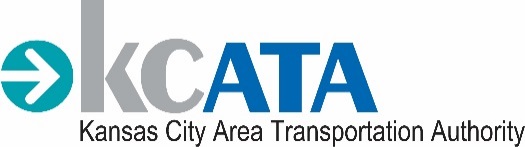 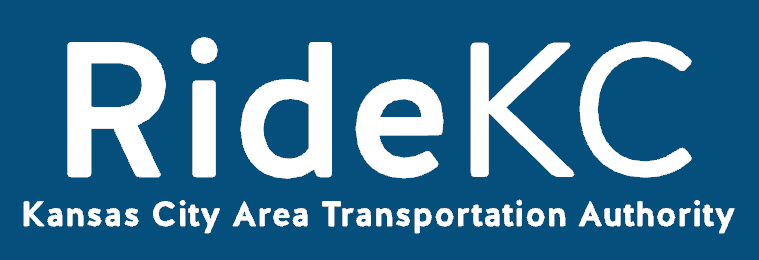 REQUEST FOR PROPOSALS (RFP) #G19-7055-21BKANSAS CITY AREA TRANSPORTATION AUTHORITYELECTRONIC RECORDS MANAGEMENT SOFTWARE & IMPLEMENTATION SERVICES	Date:	July 29, 2019	Contact:	Tamika McDonald		Procurement Supervisor	Telephone:	(816) 346-0283	Fax:	(816) 346-0336	Email:	tmcdonald@kcata.org July 29, 2019REQUEST FOR PROPOSALS (RFP) #G19-7055-21BKANSAS CITY AREA TRANSPORTATION AUTHORITY ELECTRONIC RECORDS MANAGEMENT SOFTWARE &IMPLEMENTATION SERVICESThe Kansas City Area Transportation Authority (KCATA, ATA, Authority) is soliciting written proposals from qualified firms interested in providing implementation services of electronic records management software for effective and cost-efficient management of its paper and electronic records. The selected firm’s project staff and proposed team must include professionals who have demonstrated qualifications and experience in the specific requirements identified in this RFP.  A pre-proposal conference will be held at Kansas City Area Transportation Authority’s offices located at 1200 East 18th Street in Kansas City, MO, 64108 on August 5, 2019 at 10:00 A.M.  Although attendance at this conference is not required, those firms interested in proposing to the RFP are encouraged to attend.   A conference line is provided for those that wish to participate by telephone (see Section 1, “Proposal Schedule.”)There is no DBE Goal for this project. However, Certified DBE firms are encouraged to submit proposals as Primes or Subcontractors.  Firms must be certified as a DBE by a member of the Missouri Regional Certification Committee, which includes KCMO, MoDOT, City of St. Louis, Metro in St. Louis or KCATA. A list of certified firms may be found at.  MBE and WBE certifications from other agencies will not be counted toward DBE participation. For further information on this subject contact Mr. Whitney Morgan, KCATA’s DBE/Grants Specialist, at (816) 346-0277 or wmorgan@kcata.org.   Questions (technical, contractual, or administrative) must be directed in writing to via email to Tamika McDonald, Procurement Supervisor at tmcdonald@kcata.org. Questions and requests for clarifications will be received until 2:00 p.m. August 9, 2019. If required, KCATA’s response to these submissions will be in the form of an addendum.  Submission of a proposal shall constitute a firm offer to the KCATA for one hundred twenty (120) days from the date of closing. This RFP does not commit the KCATA to award a contract, to pay any cost incurred in preparation of a proposal, or to procure or contract for services. Proposer shall read and understand the requirements of this proposal covered in the sections listed under the Table of Contents of this document.  The KCATA reserves the right to accept or reject any or all proposals received, to interview or negotiate with any qualified individual or firm, to modify this request, or cancel in part or in its entirety the RFP if it is the best interest of the KCATA.Following an initial review and screening of all timely and responsive proposals, highly qualified Proposers may be invited to interviews as necessary at their own expense.  Those selected Proposers will be informed as to exact date and time if invited for interviews and discussion.  Proposer(s) may also be required to submit written responses to questions regarding its proposal.    All contractual agreements are subject to final approval by the Kansas City Area Transportation Authority’s Board of Commissioners.  A one-year contract term is anticipated for award to the selected and approved Consultant if negotiations are successful. Proposals must be received with all required submittals as stated in the RFP no later than 2:00 p.m. on September 13, 2019 and addressed toKansas City Area Transportation Authority – Procurement DepartmentAttention: Tamika McDonald, Procurement Supervisor1350 East 17th StreetKansas City, Missouri 64108(816) 346-0283Proposals received after the time specified shall not be considered for award. Proposals received via facsimile (fax) or electronic mail (e-mail) shall not be considered. Proposals not meeting specified delivery and method of submittal will not be opened nor considered responsive.  No person or entity submitting a proposal in response to this RFPP nor any officer, employee, agent, representative, relative or consultant representing such a person (or entity) may contact through any mans,  or engage in any discussion concerning the award of this contract with any member of KCATA’s Board of Commissioners or any employee of KCATA (excluding Procurement staff) during the period beginning on the date of proposal issue and ending on the date of the selection of a Contractor.  Any such contact would be grounds for disqualification of the Proposer.  							Gaylord Salisbury, II							Director of ProcurementTABLE OF CONTENTS	PageSECTION 1.  PROPOSAL CALENDAR	6SECTION 2.  SCOPE OF WORK	7Scope of Services	72.2	Schedule and Deliverables	10Additional Information	11SECTION 3.  PROPOSAL INSTRUCTIONS	12General Information	12Reservations	12Proposer’s Responsibilities	12Authorization to Propose	13Withdrawal & Incomplete Proposals	13Modification of Proposals	13Unbalanced Proposal	13Protests	13Disclosure of Proprietary Information	14Disadvantaged Business Enterprise (DBE) Requirements	15SECTION 4.  PROPOSAL SUBMISSION, EVALUATION AND AWARD	20Proposal Format	20Volume I – Cost Proposal 	21Volume II – Technical Proposal 	21Volume III - Contractual	24Proposal Evaluation Criteria	26Presentations/Interviews/Written Responses	27Consultant Selection	27Contract Award	27ATTACHMENTSAttachment A	Proposal Submittal Checklist	28Attachment B	Sample Contract/Terms and Conditions	29Attachment C	KCATA’s Travel Policy for Contractors	51Attachment D	Cost/Price Proposal	52Attachment E	Vendor Registration Form	56Attachment F	Affidavit of Civil Rights Compliance	58Attachment G-1	Guidelines for Workforce Analysis/EEO-1 Report	60Attachment G-2	KCATA Workforce Analysis/EEO-1 Report	61Attachment H	Letter of Intent to Subcontract	62Attachment I-1	Affidavit of Primary Participants Regarding Employee Eligibility Verification	63Attachment I-2	Affidavit of Lower-Tier Participants Regarding Employee Eligibility Verification	64Attachment J-1	Certification of Primary Participants Regarding Restrictions on Debarment	65Attachment J-2	Certification of Lower-Tier Participants Regarding Restrictions on Debarment	66Attachment K-1		Certification of Primary Participants Regarding Restrictions on Lobbying	67Attachment K-2		Certification of Lower-Tier Participants Regarding Restrictions on Lobbying	68NO PROPOSAL REPLY FORMRFP #G19-7055-21BKANSAS CITY AREA TRANSPORTATION AUTHORITY (KCATA)ELECTRONIC RECORDS MANAGEMENT SOFTWARE & IMPLEMENTATION SERVICESTo assist KCATA in obtaining good competition on its Requests for Proposals, we ask that if you received an invitation but do not wish to propose, please state the reason(s) below and return this form to Tamika McDonald, KCATA’s Procurement Department, 1350 East 17th Street, Kansas City, MO 64108.  This form may also be submitted via facsimile at (816) 346-0336 or email at tmcdonald@kcata.org. This information will not preclude receipt of future invitations unless you request removal from the Proposer’s List by so indicating below.Unfortunately, we must offer a “No Proposal” at this time because:____ 1.	We do not wish to participate in the proposal process.____ 2.	We do not wish to propose under the terms and conditions of the Request for Proposal document. Our objections are: ____ 3.	We do not feel we can be competitive.____ 4.	We do not provide the services on which Proposals are requested.____ 5.	Other:  ______________________________________________________________________________	We wish to remain on the Proposer’s list for these services.____	We wish to be removed from the Proposer’s list for these services.FIRM NAME							    SIGNATURESECTION 1PROPOSAL CALENDARRFP Advertised and Issued	July 29, 2019Pre-Proposal Conference	August 5, 2019	10:00 a.m. 	KCATA’s Breen Building - Large Conference Room	1200 East 18th Street, Kansas City, MOTeleconference Call-In Information:	Telephone Number:	(816) 346-0338	Participant Code:	0183817Questions, Comments and Requests for Clarifications Due to KCATA 	August 9, 2019		2:00 p.m.KCATA’s Response to Questions, Comments and Requests for Clarification	August 13, 2019RFP Closing	September 13, 2019		2:00 p.m.Interviews (Tentative and as Required)	September 26-30, 2019Contract Award/Notice to Proceed	November 2019SECTION 2SCOPE OF SERVICES2.1	Background and PurposeThe KCATA is a regional transportation provider for the greater Kansas City metropolitan area.  The KCATA is committed to being open and transparent to the public and retaining and preserving the records of the company in a secure and accessible manner.  The KCATA is comprised of 8 departments and over 750 employees. Record storage is currently shared between on-premises and cloud environments, in both physical and digital formats.  The KCATA currently uses a combination of MS Excel and paper-based logbooks to manage its records. Currently, there is no standard enterprise system to manage the maintenance and disposition of records. Email records management is currently facilitated through a cloud-based enterprise mail solution but should be factored into the overall records management system.The KCATA seeks the implementation of an electronic records management (ERM) software for effective and cost-efficient management of its paper and electronic records, for which KCATA creates and manages in a collaborative and shared environment. The KCATA seeks the best ERM solution which will assist the KCATA to manage the requirements and responsibilities for litigation readiness and retention and destruction of public records in a defensible manner, ultimately reducing costs and liability while increasing transparency for KCATA. To ensure the program and work plan meet legal and auditing requirements. The KCATA seeks an ERM system (software) or content services platform (CSP), policy, implementation and cost estimate with key stages and deliverables.  To achieve this end, the KCATA is seeking proposals for an ERM system, a formal Records Management Policy; a customized Records Classification System that meets the needs of the KCATA’s current record makeup (the KCATA can consider using a version of the State of Missouri’s classification system); and a detailed work plan for the implementation that will ensure that the KCATA:  Meets basic compliancy requirements imposed by law; Mitigates risks relating to its records management; Ensures the protection and security of archived records;  Can defend its records management practices when required;  Applies transit and public sector best practices for record-keeping;Improves KCATA’s efficiency, productivity and effectiveness.Support all record types and formats throughout the record life cycle.KCATA currently utilizes Toshiba Multi-function devices. The proposed solution should include the use of these devices.Term and Renewal Option(s)The term of this agreement shall be for a period of five (5) years from contract award with no options to renew. Work in process prior to expiration of the Agreement shall be completed and as construed by KCATA to be within the “contract term.”2.3	Project Scope: Conduct an accounting needs review and discoveryCSP or software and related functionality and optionsDigital contract management and execution solutionsConfiguration of all CSP software and systemsTraining for all KCATA employeesSystem design.  The system should be able to manage the following areas: Records management, policies, legal hold management, electronically stored information and security, data privacy, E-discovery, technology and data systems, discovery management, staffing recommendations, and training needs.Project management.Costs and risks.As a second pricing option, the KCATA would like to consider a transition to a fully digital/electronic records management system. It is expected that the successful proponent(s) will work with the KCATA Legal, HR, Finance and Information Technology Departments.  DeliverablesWorking with the support and assistance of the KCATA department heads, and other staff as needed, the successful proponent(s) will provide all the required hardware, software, documentation for a successful implementation including but not limited to the following:  Report detailing KCATA needs and system design.provide a software solution (CSP) housed on KCATA server and any corresponding licensing and configuration.Establish a customized records management system which promotes a more collaborative sharing of information and eliminates inefficiencies and duplication. The system should also include legal hold management, E-discovery and discovery management and general litigation readiness.(3) a records management Policy that will establish the principles and responsibilities of a records management (RM) program for the KCATA to ensure the organization’s compliance with relevant Missouri and Kansas laws, industry best practices, and risk mitigation. The policy should include mention of record creation, classification, retention scheduling, record storage, access/security, use, disposition, employee responsibilities, relevant procedures, and any other vital aspects of a RM program that allows the KCATA to be compliant and consistent in the handling of its records.  (4)  develop a detailed work plan / implementation program that will outline how the KCATA will transition its records to the new records classification system and operate from there to become compliant with an ERMS program. The Plan should include the following information: Identification of existing gaps that are currently preventing the successful implementation of the records management program/policyRecommendations for improvements to address gaps in the short term;Identification of long-term requirements to manage records across all departments in accordance with the records management program/policy;Recommendations for needed written procedures and training/training materials that would support successful implementation of the records management program/policy;Addressing current and future staffing roles and responsibilities in the administration of and adherence to the records management program/policy; Improve workflow and employee productivity.(5)    Develop a detailed work plan for the implementation of a records management program.(6)    Ensure the security and protection of archived records.(7)    Oversee the inventory of records and analysis of current records management practices.Develop a file classification system for KCATA’s business functional areas.Development of up to date retention and disposition schedules for all records that will provide for the structured, systematic and timely transfer and/or destruction of records.(10)  Creation of all necessary documentation to support the ongoing management and  sustainability of the records management program including policies, procedures, process mapping (business processes), training materials and audit requirements.

(11)  Ensure consistency in the organization and management of paper and electronic records throughout their lifecycle.

(12)  Ensure security of records retrieval and use and safeguards and protects personal and confidential information.(13)   Provide education and training as required during key stages of the implementation of the records management program as approved by KCATA.(14)   Implementation and support of the plan.2.5 	Proponent Overview and Minimum Qualifications:The successful proponent(s) requires a strong technical background in records and document administration, familiarity with relevant law, legislation and industry standards, procedures, and methods pertinent to public sector entities or government in Kansas and Missouri, and the ability to provide practical advice and guidance on achieving the deliverables outlined within this RFP.  The proposal must provide a general overview of the proponent(s), its structure, size and capability to perform the work required. This section should specifically highlight recent and relevant project experience that demonstrates the proponent’s suitability to undertake the scope of work.  Experience with researching compliance and regulatory standards of local governments will also be important. The supplying of references relating to relevant project experience, including contact name and details of the projects, is preferred. The proponent(s) should have experience in the following areas: proven experience and expertise in implementing and designing active and inactive, paper and electronic records and document management, processes, policies and procedures preferably in a public sector environment;strong, working knowledge of active and inactive, paper and electronic records, archival materials and document management systems and technology; excellent project management, relationship development and maintenance skills; familiarity with applicable laws, legislation and risk mitigation practices for records and information management systems; ability to work cooperatively with a team to create positive views/attitudes and buy in within all departments and all staff levels, from the executive team to front line record system users; Minimum qualifications are required for a Contractor to be eligible to submit a proposal response.  Your submittal response must show compliance to these minimum qualifications.  Those that are not responsive to these qualifications shall be rejected by the KCATA without further consideration:Has designed, led and implemented an ERM software system and training; 5 years’ experience with implementation of systems for public records management including public disclosure and historical records; Familiarity with federal and state recordkeeping standards and risk mitigation regulations and best practices, including but not limited to legal hold management, E-discovery and discovery management.Knowledge and understanding of current market and key technologies for electronic records management systems;Led at least 3 successful implementations of enterprise-wide system in the past five years with a public or private agency of similar or larger size to the KCATA.2.6	Proposed Methodology The proposal must clearly describe in detail the proposed methodology, considering all requirements of this RFP. This section should address the work effort and, if applicable, the role and participation of each team member in the proposed work. The proposed methodology should also identify any potential options, or changes to the outlined approach, that could be advantageous to the KCATA. Any such changes and optional work should be identified specifically or outlined in a separate section. The total proposed cost of the project must include: An all-encompassing fee showing a breakdown of the proponent’s fees, all disbursements with applicable taxes listed separately, billable rates for staff assigned to this project, or other expenses as required under Project Scope. Work schedule to show cost of each major part and key tasks to complete the project and overall timelines required. c.  The proponent will clearly identify in the proposal any specific project milestones, check-in points and deliverables. SECTION 3.PROPOSAL INSTRUCTIONSGeneral InformationThe terms “solicitation” and “Request for Proposals” and “RFP” are used interchangeably, and the terms “offer” and “proposal” are used interchangeably.  The terms “Proposer,” “Contractor” and “Offer or” are also used interchangeably.Interested firms may submit proposals until 2:00 p.m. on September 13, 2019 Proposals received after the time specified may not be considered for award.  Proposals received via facsimile (fax) or electronic mail (e-mail) will not be considered.  Proposals must be delivered or mailed to KCATA’s Procurement Department at 1350 E. 17th Street, Kansas City, MO 64108 to the attention of Denise Adams.In cases where communication is required between Proposers and the KCATA, such as requests for information, instruction, and clarification of specifications, such communication shall be forwarded in writing directly to Denise Adams at dadams@kcata.org by the indicated deadline.  The subject line of electronic communications must reference the RFP number and title.Submitting a proposal constitutes a firm offer to KCATA for one hundred twenty (120) days from the closing date.   KCATA is not responsible for any cost or expense that may be incurred by the Proposer before the execution of a contract, including costs associated with preparing a proposal or interviews.ReservationsKCATA reserves the right to waive informalities or irregularities in proposals, to accept or reject any or all proposals, to cancel this RFP in part or in its entirety, and to re-advertise for proposals if it is in the best interest of the Authority.  KCATA shall be the sole judge of what is in its best interest with respect to this RFP.KCATA reserves the right to make multiple awards if it is in the best interest of the Authority.KCATA also reserves the right to award a contract solely on the basis of the initial proposal without interviews or negotiations.  Therefore, offers should be submitted to KCATA on the most favorable terms possible, from a technical standpoint. Proposer’s ResponsibilitiesBy submitting a proposal, the Proposer represents that:1.	The Proposer has read and understands the RFP and the proposal is made in accordance with the RFP requirements and instructions;2.	The Proposer possesses the capabilities, resources, and personnel necessary to provide efficient and successful service to KCATA; and3.	It is authorized to transact business in the State of Missouri. Before submitting a proposal, the Proposer should make all investigations and examinations necessary to ascertain site or other conditions and requirements affecting the full performance of the contract. Authorization to Propose	If an individual doing business under a fictitious name makes the proposal, the proposal should so state.  If the proposal is made by a partnership, the full names and addresses of all members of the partnership must be given and one principal member should sign the proposal.  If a corporation makes the proposal, an authorized officer should sign the proposal in the corporate name.  If the proposal is made by a joint venture, the full names and addresses of all members of the joint venture should be given and one authorized member should sign the proposal. Withdrawal & Incomplete ProposalsProposals may be withdrawn upon written request received by KCATA before proposal closing.  Withdrawal of a proposal does not prejudice the right of the Proposer to submit a new proposal, provided the new proposal is received before the closing date.  Incomplete proposals may render the proposal non-responsive.Modification of Proposals	Any proposal modifications or revisions received after the time specified for proposal closing may not be considered.3.7	Unbalanced Proposals	KCATA may determine that an offer is unacceptable if the prices proposed are materially unbalanced.  An offer is materially unbalanced when it is based on prices significantly less than cost for some work and prices which are significantly overstated in relation to cost for other work.3.8	ProtestsThe following protest procedures will be employed for this procurement.  For the purposes of these procedures, “days” shall mean business days of KCATA administrative personnel which are days other than a Saturday, Sunday or legal holiday observed by KCATA for such administrative personnel.Pre-Submittal.  A pre-submittal protest is received prior to the proposal due date.  Pre-submittal protests must be received by the Authority, in writing and addressed to KCATA’s Director of Procurement, no later than five (5) days before the bid closing date.Post-Submittal/Pre-Award.  A post-submittal/pre-award protest is a protest against making an award and is received after receipt of proposals but before award of a contract.  Post-submittal protests must be received by the Authority, in writing and addressed to the KCATA’s Director of Procurement, no later than five (5) days after the bid closing date.Post-Award.  Post-Award protests must be received by the Authority, in writing and addressed to KCATA’s Director of Procurement, no later than five (5) days after the date of the Notice of Intent to Award.KCATA’s Director of Procurement shall respond in writing within five (5) days from the date of the written request.  If the protester is not satisfied with the response of the Director of Procurement, the protester may appeal in writing to KCATA’s Chief Financial Officer within five (5) days from the date of the Director of Procurement’s response.  C.	The Chief Financial Officer will decide if the protest and the appeal (if any) have been given fair and reasonable consideration, or if additional consideration is warranted. The Chief Financial Officer’s response will be provided within ten (10) days after receipt of the request.  The Chief Financial Officer’s decision is final and no further action on the protest shall be taken by the KCATA.By written notice to all parties, KCATA’s Director of Procurement may extend the time provided for each step of the protest procedures, extend the date of notice of award, or postpone the award of a contract if deemed appropriate for protest resolution.Protesters shall be aware of the Federal Transit Administration's (FTA) protest procedures with the FTA Regional Office (ref: FTA Circular 4220.1F) If federal funding is involved, FTA will review protests from a third party only when: 1) a grantee does not have a written protest procedure or fails to follow its procedure or fails to review a complaint or protest; or 2) violations of specific federal laws or regulations have occurred.An appeal to FTA must be received by FTA’s regional office within five (5) working days of the date the protester learned or should have learned of KCATA’s decision.  Protests shall be addressed to:  Regional Administrator, FTA Region 7, 901 Locust, Room 404, Kansas City, Missouri, 64106.3.9	Disclosure of Proprietary Information.  A proposer may restrict the disclosure of scientific and technological innovations in which it has a proprietary interest, or other information that is protected from public disclosure by law, which is contained in the proposal by:marking each page of each such document prominently in at least 16-point font with the words “Proprietary Information;”printing each page of each such document on a different color paper than the paper on which the remainder of the proposal is printed; andsegregating each page of each such document in a sealed envelope, which shall prominently display, on the outside, the words “Proprietary Information” in at least 16-point font, along with the name and address of the Proposer.After either a contract is executed pursuant to this RFP, or all proposals are rejected, the proposals will be considered public records open for inspection. If access to documents marked “Proprietary Information,” as provided above, is requested under the Missouri Sunshine Law, Section 610 of the Revised Statutes of Missouri, the KCATA will notify the Proposer of the request and the Proposer shall have the burden to establish that such documents are exempt from disclosure under the law. Notwithstanding the foregoing, in response to a formal request for information, the KCATA reserves the right to release any documents if the KCATA determines that such information is a public record pursuant to the Missouri Sunshine Law.3.10	Disadvantaged Business Enterprise (DBE) Requirements  It is the policy of KCATA and the United States Department of Transportation (USDOT) that Disadvantaged Business Enterprises (DBE’s) and Small Business Enterprises (SBE’s), as defined herein and in the Federal regulations published as 49 CFR Part 26, shall have an equal opportunity to participate in in DOT-assisted contracts.  It is also the policy of KCATA to:1.	Ensure nondiscrimination in the award and administration of DOT-assisted contracts;2.	Create a level playing field on which DBE’s/SBE’s can compete fairly for DOT-assisted contracts;3.	Ensure that the DBE program is narrowly tailored in accordance with applicable law;4.	Ensure that only firms that fully meet 49 CFR Part 26 eligibility are permitted to participate as DBE’s; 5.	 Help remove barriers to the participation of DBE’s in DOT assisted contracts;6.	To promote the use of DBE’s in all types of federally assisted contracts and procurement activities; and7.	Assist in the development of firms that can compete successfully in the marketplace outside the DBE program. Non-discrimination.  Proposers shall not discriminate on the basis of race, color, creed, age, sex, sexual orientation, gender identity, national origin or disability in the performance of this project. The Proposer shall carry out applicable requirements of 49 CFR Part 26 in the award and administration of DOT-assisted contracts.  Failure by the Proposer to carry out these requirements is a material breach of the resulting contract, which may result in the termination of the contract or such other remedy as KCATA deems appropriate.Certified Minority Owned Business Enterprises (MBE’s), Women Owned Business Enterprises (WBE’s), Small Business Enterprises (SBE’s) and DBE firms are encouraged to submit proposals as prime or subcontractors.DBE Certification.  DBE firms may participate as prime Contractors, subcontractors or suppliers.  KCATA will only recognize firms that are certified as DBEs under the DOT guidelines found in 49 CFR Part 26.  Firms must be certified as a DBE by a member of the Missouri Regional Certification Committee, which includes KCMO, MoDOT, City of St. Louis, Metro in St. Louis or KCATA. A list of certified firms may be found at www.modot.mo.gov/ecr/index.htm.  SECTION 4.PROPOSAL SUBMISSION, EVALUATION AND AWARDThe intent of the RFP is to encourage submittals that clearly communicate the consultants’ qualifications for the Project.  Proposals should provide information in a concise, and well written, well organized manner containing only information relevant to this Project.  All proposals should follow the format specified below as this will assist the evaluation committee in determining the most highly qualified consultant team. Firms are encouraged to submit only proposal material that is relative to the consultant services and scope cited.  Including extra marketing materials and publications is discouraged.Proposal FormatA.	The originals of all Volumes shall be unbound.  All copies of Volumes I and II shall be separately bound and all copies and originals shall have the RFP number and name, the Offeror’s identity, volume number and volume title printed on the cover page.B.	Volumes shall be submitted in the following order:Volume I:  Cost Proposal –  One (1) unbound original and one (1) copy. Volume II - Technical Proposal.  One (1) unbound original (labeled/stamped Original) and seven (7) copies.Volume III – Contractual.  One (1) original of the completed, signed submittals as specified in Section 4.4 below and in Attachment B, “Proposal Checklist.”  C.	Proposers are asked to submit a complete copy of their proposal (Volumes I, II and III) in .pdf format on a compact disc or flash drive, which will be retained by KCATA.   Each volume shall be a separate pdf document, and the disc or flash drive shall not be password protected.  Please include with Volume III.	F.	The proposal package shall be delivered, in a sealed envelope, to:Tamika McDonald, Procurement SupervisorKCATA – Procurement Department1350 East 17th StreetKansas City, MO 64108	G.	The outside of each package shall be clearly marked, “RFP #19-7031-37A Mobility As A Service”	H.	Proposals may be hand delivered, sent via overnight carrier, or mailed via USPS.   Electronic or faxed copies will not be accepted. I.	All hand deliveries must be made through KCATA’s Shipping/Receiving Department.  Please allow ample time to navigate through KCATA’s secured entrance and parking areas.4.2	Volume I – Cost Proposal Proposers are asked to submit a Cost/Price Proposal (Attachment D-1) that details all costs associated with the completion of the services as described in Section 2, “Scope of Services.” KCATA anticipates awarding a firm fixed price contract.Proposer must provide this information for all subconsultants proposed for this Agreement at the time of submission deadline. Travel expenses, if any, must be approved in advance by KCATA and will be based on KCATA’s Travel Policy for Contractors (Attachment C). The Cost/Price Proposal shall be submitted in a separate, sealed envelope and labeled as such.  No price information is to be included in the Technical Proposal. The costs/prices included in the cost/price proposal must be fair and reasonable and should include all items of labor, materials, and other costs necessary to perform the contract. Any items omitted from this RFP which are clearly necessary for the completion of the work being proposed should be considered part of the work though not directly specified or called for in this RFP. Volume II - Technical ProposalA.	The Technical Proposal page limit is 30 pages.  The Proposer may choose to allocate pages between any of the evaluation criteria as long as the Proposal does not exceed 30 pages.  If a Proposer submits a proposal exceeding this limit, KCATA will consider the pages up to the allowable number and discard all subsequent pages.B.	One page is defined as one side of a single, 8-1/2 x 11” page, with 11-point minimum font size for the substantive text.  Any page over this size will be counted as two (2) pages.  Any page or partial page with substantive text, tables, graphics, charts, résumés, etc. will be counted as one (1) page.  Proposers may use their discretion for the font size of other materials (e.g. graphics, charts). C.	The following are excluded from the page count:Title PageTable of ContentsLetter of TransmittalTabs or IndicesAdditional Lists of ReferencesResume and background information (please do not include any more than 3 pages per individual)Required forms, certifications, financial data, etc.Vendor Registration FormSubcontractor Utilization FormAffirmative Action InformationLetters of CertificationD.	Each technical proposal should enable the evaluation committee to make a thorough evaluation and arrive at a sound determination that the proposal meets KCATA’s requirements.  Each technical proposal must be so specific, detailed and complete as to clearly and fully demonstrate that the Proposer has a thorough knowledge and understanding of the requirements and has valid and practical solutions for technical problems. Statements which paraphrase the requirements or state that “standard procedures will be employed” are inadequate to demonstrate how the Proposer will comply with the requirements of this procurement.  E.	To achieve a uniform review process and obtain the maximum degree of compatibility, technical proposals must be organized as follows:Letter of Transmittal	The letter should be addressed to Denise Adams, KCATA Procurement Manager, and signed by a corporate officer with authority to bind the firm.  The letter must contain the following:Name of lead firm and all proposed team members, including all sub-consultantsList of key personnel that will be associated with this projectProposed working relationship among firms identified (i.e., Prime, Sub-consultant)Acknowledgement of Receipt of Addenda (if any)A statement that the Principal in Charge and the key Individuals identified in the Proposal will be available and committed to the Project for its duration and that none of the neither the project manager of key personnel be removed or replaced without the prior approval of KCATA.Briefly state the firm’s understanding of the services to be performed and make a positive commitment to provide services and specifiedTitle Page.  Show the RFP Number and title, the name of the firm, address, telephone number(s), email address, fax number(s) and date.Table of Contents.  Clearly identify the materials submitted by section and page number.General Business Background.  Provide a brief synopsis of the Proposer’s and major sub-consultants businesses, including when and where incorporated, major business activities, and a listing of the Officers of the Company.  State whether the firm is local, regional or national and how long the firm has been in existence under current ownership/management and where the offices are located.  Identify and state how long the firm has provided the types of services requested in this RFP. Proposers and sub-consultants shall provide financial status and credit worthiness statement.  This may be a current Dunn and Bradstreet Rating or two most recent years of audited financial statements.Proposal ContentThe following will be considered minimum contents of the proposal and must be submitted in the order listed: Contact Information: Proposer’s must clearly identify the company’s full, legal name, business address, the contact person’s name, telephone number, fax number and email address (as available). Project Understanding: Proposer’s must provide a statement of the objectives, goals and tasks to show or demonstrate their view of the nature of the Contract. Background and Experience (Company and Personnel): Proposer’s must provide an outline of their background and experience, with examples of similar work done and a list of personnel who will conduct the project, detailing their training and work experience. No change in personnel assigned to the project will be permitted without the written approval of KCATA’s Project Manager. Detailed Work Plan: Proposer’s must provide a detailed work plan, which must identify the major tasks to be accomplished. Implementation schedule. These tasks will be used as a scheduling and management tool, as well as the basis for invoicing. The work plan must present the Proposer’s approach, task breakdown, deliverable due dates and personnel working on the project and the hours assigned to each individual to reach the project results. Detailed Deliverables: Proposer’s must provide a description of the deliverables to be provided. Quality Management Plan: Proposer must provide a project specific Quality Management Plan (QMP) that will be used on the project. The QMP must specify how Proposer will perform Quality Assurance and Quality Control (QA/QC) activities throughout the duration of the project to ensure delivery of a quality product in a timely manner that conforms to established contract requirements. Components of the QMP must include the following project specific items:  A List of Requirements Intent of the QMP Philosophy of the QMP Technical Document Review Process Checking Procedures Quality Control Verification Definitions KCATA Participation: Proposer’s must clearly identify the level of KCATA’s participation that will be needed in the Contract, as well as any other services to be provided by KCATA and details of cost allowances for this participation. Identify all KCATA’s responsibilities from beginning to end of implementation of CSP.  Needed upgrades and other relevant options KCATA should or can consider for short term and long-term solutions.Describe how your product(s) will accomplish the following:Contract management component and digital execution system.Scan and search the content in digitized file formats.Management and retention of records, files and metadata.Workflow of digital records.Employees should be able to access, search and retrieve records and information.Reporting functionsRepository for all records and related information.	6.	Exception and Omissions.Exceptions.  The proposal should clearly identify any exceptions to the requirements set forth in this RFP.  Proposers should also review the sample terms and conditions (Attachment A) and identify any exceptions to the clauses included therein.   Any exceptions to the Terms and Conditions must be provided in the Proposal documents.  The Proposers submittal may be considered non-responsive in the event KCATA and Proposer do not reach mutual agreement on any exceptions noted.Omissions. The Contractor will be responsible for providing all services which are necessary within the general parameters described in this RFP, and consistent with established industry practices, regardless of whether those services are specifically mentioned in this RFP or not.  The Proposer should clearly identify any omissions to the requirements set forth in the RFP.Volume III – ContractualFinancial Condition of the Firm.  In this section the Proposer must submit information demonstrating that it is financially sound and has the necessary financial resources to perform the contract in a satisfactory manner.  The Proposer is required to permit KCATA to inspect and examine its financial statements.  The Proposer shall submit the firm’s most recent unaudited financial statements as well as two (2) years of its most recent audited annual financial statements if available.  These statements consist of Statement of Financial Position (Balance Sheet), Results of Operations (Income Statement), Statement of Cash Flow, and Statement of Retained Earnings, and applicable footnotes.  Supplementary financial information may be requested as necessary.  Financial statements from subcontractors are not required. Disclosure of Investigations/Actions. Proposer must provide a detailed description of any investigation or litigation, including administrative complaints or other administrative proceedings, involving any public-sector clients during the past five (5) years including the nature and status of the investigation, and, for any litigation, the caption of the action, a brief description of the action, the date of inception, current status, and, if applicable, the disposition.Proposer Status and Affirmative ActionVendor Registration.  All firms (prime contractors, and suppliers) doing business with the KCATA shall complete an online Vendor Registration process. KCATA uses a secure online vendor management system (B2GNOw). Confidential information (Tax ID number, etc.) will not be publicized. Vendors that have previously registered with KCATA must now also complete the online process with updated information. Vendors only have to go through this process once but will be required to update their certifications /affidavits on a regular basis. Affirmative Action Compliance. Contractors and subcontractors agree to comply with Federal Transit Law, specifically 49 U.S.C. 5332 which prohibits discrimination, including discrimination in employment and discrimination in business opportunity.Firms that have not filed an Affirmative Action compliance certification with the KCATA in the past two (2) years must submit the required documents: at htps://kcata.diversitycompliance.com  A link to this form (KCATA Affidavit of Civil Rights Compliance) is available in the B2G now system and the form is available on KCATA’s website (www.kcata.org) under the “Doing Business With” tab.A completed Workforce Analysis Report Form AA1, Part 2.  A current EEO-1 provided to another governmental agency may be substituted.For questions on these requirements, or for assistance in completing the forms, please contact Maurice Gay, KCATA’s Contract Vendor Specialist Coordinator at (816) 346-0366 or via email at mgay@kcata.org.Employee Eligibility Verification Contractors doing business with KCATA must certify that they are enrolled in and are participating in a federal work authorization program (i.e., Department of Homeland Security’s E-Verify Program). You may wish to visit the World Wide Web and search these links for guidance in obtaining e-verification information if you are unfamiliar with the process: www.https//e-verify.uscis.gov/emp or www.dhs.gov/E-Verify.  This form is completed online during the registration process for all Primary Contractors. Subcontractors must complete the form included in the solicitation as (Attachment __) and submit with response.  A Memo of Understanding is to be provided for all purchases/contracts valued at $5,000 or more.The Proposer shall also affirm that it does not knowingly employ any person in connection with the contracted services who does not have the legal right or authorization under Federal law to work in the United States as defined in 8 U.S.C. §1324a(h)(3). The Proposer is required to obtain the same affirmation from all subcontractors at all tiers.DebarmentThe Proposer must certify that is not included in the “U. S. General Services Administration’s List of Parties Excluded from Federal Procurement or Non-procurement Programs.”The Proposer agrees to refrain from awarding any subcontractor of any amount (at any tier) to a debarred or suspended subcontractor, and to obtain a similar certification from any subcontractor (at any tier) seeking a contract exceeding $25,000.The Proposer agrees to provide KCATA with a copy of each conditioned debarment or suspension certification provided by a prospective subcontractor at any tier, and to refrain from awarding a subcontract with any party that has submitted a conditioned debarment or suspension certification until FTA approval is obtained. LobbyingPursuant to Public Law 104-65, the Proposer is required to certify that no Federal funds were used to influence or attempt to influence an officer or employee of any Federal department or agency, a member of Congress or State legislature, an officer or employee of Congress or State legislature, or an employee of a member of Congress or State legislature regarding the project(s) included in this contract.Proposers who use non-Federal funds for lobbying on behalf of specific projects or proposals must submit disclosure documentation when these efforts are intended to influence the decisions of Federal officials.  If applicable, Standard Form-LLL, "Disclosure Form to Report Lobbying", is required with the Proposer's first submission initiating the KCATA's consideration for a contract. Additionally, Disclosure forms are required each calendar quarter following the first disclosure if there has been a material change in the status of the previous disclosure.  A material change includes:  1) a cumulative increase of $25,000 or more in the amount paid or expected to be paid for influencing or attempting to influence a covered Federal action; 2) a change in the person(s) or individual(s) influencing or attempting to influence a covered Federal action; or 3) a change in the officer(s) or employee(s) or Member(s) contacted to influence or attempt to influence a covered Federal action.The Proposer is required to obtain the same certification and disclosure from all subcontractors (at all tiers) when the Federal money involved in the subcontract is $100,000 or more.  Any disclosure forms received by the Proposer must be forwarded to the KCATA.7.	Receipt of Addenda.  If an Addendum is issued as part of this RFP, please provide the “Receipt of Addenda” form that was issued with Addendum #1.8.	Complete Proposal Documents.  Include the jump drive or CD of the complete proposal (see Section 4.1.C).Proposal Evaluation Criteria The KCATA will review responses for responsiveness and responsibility. Those found responsive and responsible based on an initial review shall proceed to Step 2.  To assist with the review of all proposals and identifying the proposal (if any) that offers the best value to the KCATA, an evaluation of each proposal will take place based on the criteria and format outlined below: Category - Maximum Points Details ERM (CSP) Software 25 ptsSecurity and protectionFunctionality to meet the KCATA’s current and future record management needsCompany and Project Team Experience and Qualifications 25 ptsTechnical and management capacity and skills of consultant (and other team members, if applicable);Quality of proposer’s work based on recent and relevant project experience on similar assignments, demonstrating suitability to undertake work;Methodology 15 ptsUnderstanding of project requirements, scope of work and deliverables;Detailed methodology in addressing scope of work and deliverables;Knowledge or experience in the transit or public records management systems or similar system;Details of team member participation and role in delivering work;Quality management plan;Work Schedule 10 ptsFormat, clarity and quality of proposed work plan and schedule detailed by major part and each key task;Realistic timeline and ability to meet deadlinesIdentification of specific milestones check in points, and deliverables;Fees & Projected Deliverables 25 ptsCosting of each major part and key task to complete the Project;Project Specific QMP Evaluation Criteria will focus on the strength and clarity of QMP, what value is added and the project specific scalable components of size, risk and complexity. Both the technical competencies of staff involved in this effort and the components of the QMP will be evaluated. Proposal should indicate specifically how the QMP will be applied to this project.The KCATA may interview top ranked firms from the proposal evaluation. If interviews are conducted, rankings of firms shall be determined by the KCATA, using the combined results of interviews and proposal submittals.  Consultants invited to interview are to bring the assigned key person(s) named by the Consultant in the Proposal and may bring other key personnel named in the Proposal. The Consultant shall not bring individuals who do not work for the Consultant or are not on the project team without advance authorization by the Procurement Contact. The KCATA shall select the highest ranked Proposer(s) for award including written proposal and the interview (If applicable).  The KCATA reserves the right to make a final selection based on the combined results and/or the consensus of the Consultant Evaluation Committee.4.6	Presentations/Interviews/Written ResponsesHighly-qualified Proposers submitting responsive and responsible proposals may be invited to interview with the evaluation committee at their own expense.  The evaluation committee may also require a Proposer(s) to submit written responses to questions regarding its proposal.  Proposers selected for interview will be notified. 4.7	Contractor SelectionBased on the evaluation process described above, the Evaluation Committee will determine the best-qualified firm/team for this project and contract negotiations will begin immediately with the selected firm.  If negotiations are successful, the Evaluation Committee will recommend the best-qualified firm/team to KCATA’s Board of Commissioners for final authorization.  If KCATA fails to reach an agreement with the top-ranked team, the KCATA will enter into negotiations with the subsequent firms/teams. 4.8	Contract Award	The selected Proposer shall only perform work on the Contract after the effective date is affixed and the fully-executed contract sent to the selected proposer.  KCATA shall issue a written Notice to Proceed to the selected Proposer authorizing the work to begin on a date which is on or after the effective date.  The selected Proposer shall not start the performance of any work prior to the date set forth in the Notice to Proceed and KCATA shall not be liable to pay the selected Proposer for any service or work performed or expenses incurred before that date.  No KCATA employee or Board member has the authority to verbally direct the commencement of any work under the contract. 4.9	Contract ModificationThe KCATA may negotiate elements of the proposal as required to best meet the needs of the KCATA, with the apparent successful Proposer.  The KCATA does not intend to negotiate the base contract, which has been attached. The KCATA has attached its boilerplate contract terms so Proposers can be familiar with the boilerplate and the non-negotiable terms before submitting a proposal.  Questions about the KCATA’s boilerplate should be made in advance of submittal.  If a Contractor seeks to modify the Contract, the Contractor must request that within their Proposal response as taking an “Exception”.  The Contractor must provide a revised version that shows their proposed alternative contract language. The KCATA is not obligated to accept such proposed changes.  If you request Exceptions that materially change the character of the contract, the KCATA may reject the Contractor’s Proposal as non-responsive.  The KCATA cannot modify provisions mandated by Federal and State law:  Equal Benefits, Audit (Review of Vendor Records), WMBE, Confidentiality, and Debarment, or indemnification. Such Exceptions would be summarily disregarded. Although the KCATA may open discussions with the highest ranked apparent successful Proposer to align the proposal or contract to best meet KCATA needs, this does not ensure negotiation of modifications proposed by the contractor.ATTACHMENT APROPOSAL SUBMITTAL CHECKLISTDOCUMENT/FORM REQUIREMENTSThe following forms are required to be submitted as part of proposal.  Your Proposal may be considered non-responsive if you fail to submit the required documents for Prime and all sub-consultants at the closing date/time.   The electronic copy of these forms can be obtained by going to: http://www.kcata.org/about_kcata/entries/vendor forms Volume I:  Cost Proposal:One (1) original and one (1) unbound copy in a separate, sealed envelope and clearly marked as “Volume I – Cost Proposal” (Attachment D-1 and D-2). Volume II:  Technical Proposal:One (1) unbound original and four (4) copiesVolume III:  Contractual (One set of originals):Attachment B	Sample Contract/Terms and ConditionsAttachment C	KCATA’s Travel Policy for ContractorsAttachment D	Cost/Price ProposalAttachment E	Vendor Registration ProcessAttachment F	Letter of Intent to Subcontract with DBE Firms (only for DBE Subcontractors)Attachment G.1	Affidavit of Primary Participants Regarding Employee Eligibility Verification, if applicable (Subcontractors)Attachment G.2	Affidavit of Lower-Tier Participants Regarding Employee Eligibility Verification, if applicable (Subcontractors)Attachment H.1 	Certification of Primary Participant Regarding Debarment, Suspension, and Other Responsibility Matters (Prime Contractor)Attachment H.2 	Certification of Lower-Tier Participants Regarding Debarment, Suspension, and Other Ineligibility and Voluntary Exclusion, if applicable (Subcontractors)Attachment I-.1 		Certification of Primary Participants Regarding Restrictions on Lobbying (Prime)Attachment I-.2 	Certification of Lower-Tier Participants Regarding Restrictions on Lobbying (Subcontractors)Financial Statements for Past Two (2) Years (Prime Contractor Only)Receipt of Addenda Form (if addendum issued as part of this RFP)Complete set of Proposal documents (Volumes I, II and III) in .pdf format on a jump driveATTACHMENT BSAMPLE CONTRACT/TERMS AND CONDITIONSTHIS CONTRACT (the “Contract”), made and entered into as of the _____ day of ___________, 2019, by and between the Kansas City Area Transportation Authority (“KCATA”), a body corporate and politic, and a political subdivision of the States of Missouri and Kansas, with offices at 1350 East 17th Street, Kansas City, Missouri, and _____________(“Contractor”), with offices at ______________________.	NOW, THEREFORE, in consideration of the covenants and conditions to be performed by the respective parties hereto and of the compensation to be paid as hereinafter specified, the KCATA and the Contractor agree as follows:EMPLOYMENT OF CONTRACTOR.	This Contract is entered into for the purpose of engaging the Contractor as an independent contractor by KCATA in accordance with that certain proposal submitted by the Contractor dated ______________, a copy of which is attached hereto as Appendix D and incorporated herein by reference (“Proposal”).SCOPE OF CONTRACT.	The Contractor shall provide the services and deliverables consistent with the Request for Proposal (RFP) solicited by the KCATA, dated November 26, 2019 entitled “Electronic Records Management & Implementation Services” (sometimes referred to as the “Project” or the “Work”), which is incorporated herein by reference. The Contractor hereby agrees to provide the services as needed at the firm, fixed prices stated in the Appendix ____ attached hereto for the KCATA in accordance with the specifications of the scope of contract provided in the Contract Documents herein.TERM.	The term of this contract agreement shall be for a period of _____ (__) year(s) beginning ___________, 2019 and expiring on _____________ with no extension options.  The deliverables to be provided and/or services to be performed shall commence upon receipt of a notice to proceed from the KCATA. Work in process prior to expiration of the contact agreement shall be completed and as construed by KCATA to be within the “contract term.”CONTRACT SUM.	The KCATA shall pay the Contractor in current funds for the provision of products and the performance of the services (Appendix B to this Contract), subject to (a) the terms and conditions of the Contract and (b) any KCATA authorized additions or deductions by “Change Order,” if applicable, as provided in this Contract. The contractor shall be paid for the work performed at the rates set out in the Contractor’s Cost Proposal (Appendix C). It is anticipated that the funds to be paid the Contractor under this contract shall not exceed the sum of ______________________ Dollars ($__________).   ORDER OF PRECEDENCEIn the event of any inconsistency between the articles, attachments, specifications or provisions which constitute this Contract, the following order of precedence shall apply:A.	Specific written amendments or modifications/change orders to the executed Contract;B.	KCATA’s Standard Terms and Conditions;C.	Executed Contract and any attachments incorporated by referenceD.	Contractor’s Proposal; andE.	KCATA’s RFP and Scope of Work/Services, including any attachments incorporated by reference.MISCELLANEOUS PROVISIONS.	The following Appendices are attached hereto by reference as part of this Contract. This Contract and any amendments issued hereafter, constitute the entire Contract between the KCATA and the Contractor.	Appendix A.	Contract Terms and Conditions; and
Appendix B.	Scope of Work; and
Appendix C.	Cost Page Submitted by Contractor.	IN WITNESS WHEREOF, the parties hereto for themselves, their successors and permitted assigns, executed this Contract Agreement as of the day and year first above written.CONTRACTOR’S NAME		KANSAS CITY AREA TRANSPORTATION (CONTRACTOR)			AUTHORITY (KCATA)By ______________________________________	By ______________________________________ 	Name of Authorized Signer		Daniel Serda, Chairman of the BoardTitle of Authorized SignerBy ______________________________________ 				Anne Post, Secretary of the BoardAPPENDIX ACONTRACT TERMS AND CONDITIONS1.	ACCEPTANCE OF SERVICES/DELIVERABLES – NO RELEASEAcceptance of any portion of the services and/or deliverables prior to final acceptance shall not release the Contractor from liability for faulty workmanship, or for failure to fully comply with all of the terms of this Contract.  KCATA reserves the right and shall be at liberty to inspect all work products at any time during the Contract term, and shall have the right to reject all services or deliverables which do not conform with the conditions, Contract requirements or specifications; provided, however, that KCATA is under no duty to make such inspection, and Contractor shall (notwithstanding any such inspection) have a continuing obligation to furnish all services and deliverables in accordance with the instructions, Contract requirements and specifications.  Until delivery and acceptance, and after any rejections, risk of loss will be on the Contractor, unless loss results from negligence of KCATA.2.	AGREEMENT IN ENTIRETYThis Contract represents the entire and integrated agreement between the parties and supersedes all prior negotiations, representations or agreements, either written or oral. This Contract may be amended only by written instrument signed by all parties.3.	ASSIGNMENTThe Contractor shall not assign any interest in this Contract and shall not transfer any interest in the same (whether by assignment or novation), without the prior written consent of KCATA.  In the event of KCATA’s consent to assignment of this Contract, all of the terms, provisions and conditions of the Contract shall be binding upon and inure to the benefit of the parties and their respective successors, assigns and legal representative.4.	BANKRUPTCYIn the event the Contractor enters into proceedings relating to bankruptcy, whether voluntary or involuntary, the Contractor agrees to furnish, by certified mail, written notification of the bankruptcy to the KCATA official identified in the “Notification and Communication” section.  This notification shall be furnished within five (5) days of the initiation of the proceedings relating to bankruptcy filing.  This notification shall include the date on which the bankruptcy petition was filed, the identity of the court in which the bankruptcy petition was filed, and a listing of KCATA Contract numbers against which final payment has not been made.  This obligation remains in effect until final payment under this Contract.5.	BREACH OF CONTRACT; REMEDIESIf the Contractor shall fail, refuse or neglect to comply with any terms of this Contract, such failure shall be deemed a total breach of contract and the Contractor shall be subject to legal recourse by KCATA, plus costs resulting from failure to comply including the KCATA’s reasonable attorney fees, whether or not suit be commenced.The duties and obligations imposed by this Contract and the rights and remedies available hereunder shall be in addition to and not a limitation of any duties, obligations, rights and remedies otherwise imposed or available by law or equity.  No action or failure to act by KCATA shall constitute a waiver of any right or duty afforded under this Contract, nor shall any such action or failure to act constitute an approval of or acquiescence in any breach hereunder, except as may be specifically agreed in writing.6.	CHANGESKCATA may at any time, by a written order, and without notice to the Contractor, make changes within the general scope of this Contract.  No such changes shall be made by the Contractor without prior written approval by KCATA.  If any such change causes an increase or decrease in the Contract sum, or the time required for performance of this Contract, whether changed or not changed by such order, an equitable adjustment shall be made by written modification.  Any Contractor’s claim for adjustment under this clause must be asserted within 30 days from the date of receipt by the Contractor of the notification of change. Nothing in this clause shall excuse the Contractor from proceeding with this Contract as changed.7.	CIVIL RIGHTSNondiscrimination.  In accordance with Title VI of the Civil Rights Act, as amended, 42 U.S.C. § 2000e, section 303 of the Age Discrimination Act of 1975, as amended, 42 U.S.C. § 6102, section 202 of the Americans with Disabilities Act of 1990, 42 U.S. C. § 12132, and Federal transit law at 49 U.S.C. § 5332, the Contractor agrees that it will not discriminate against any employee or applicant for employment because of race, color, creed, age, sex, sexual orientation, gender identity, national origin or disability.  In addition, the Contractor agrees to comply with applicable Federal implementing regulations and other implementing regulations that the Federal Transit Administration (FTA) may issue.Equal Employment Opportunity.  The following equal employment opportunity requirements apply to this Contract:1.  	Race, Color, Creed, National Origin or Sex.  In accordance with Title VII of the Civil Rights Act, as amended, 42. U.S.C. §2000e, et seq., and Federal transit laws at 49 U.S.C. §5332, the Contractor agrees to comply with all applicable equal opportunity requirements of the U.S. Department of Labor (U.S. DOL) regulations, “Office of Federal Contract Compliance Programs, Equal Employment Opportunity, Department of Labor” 41 C.F.R. Parts 60 et seq., (which implement Executive Order No. 11246, “Equal Employment Opportunity,” as amended by Executive Order No. 11375, “Amending Executive Order 11246 Relating to Equal Employment Opportunity,” 42 U.S.C. 2000e note), and with any applicable Federal statutes, executive orders, regulations, and Federal policies that may in the future affect construction activities undertaken in the course of the Contract.  The Contractor agrees to take affirmative action to ensure that applicants are employed, and that employees are treated during employment without regard to their race, color, creed, age, sex, sexual orientation, gender identity or national origin.  Such action shall include, but not be limited to, the following:  employment, upgrading, demotion or transfer, recruitment or recruitment advertising, layoff or termination; rates of pay or other forms of compensation; and selection for training, including apprenticeship.  In addition, the Contractor agrees to comply with any implementing requirements FTA may issue.2.   	Age.  In accordance with the Age Discrimination in Employment Act, 29 U.S.C. §§ 621-634, U.S. Equal Employment Opportunity Commission (U.S.EEOC) regulations, “Age Discrimination in Employment Act,” 29 C.F.R. part 1625, the Age Discrimination Act of 1975, as amended, 42 U.S.C. § 6101 et seq., and U. S. Department of Health and Human Services regulations, “Nondiscrimination on the Basis of Age in Programs or Activities Receiving Federal Financial Assistance,” 45 C.F. R. part 90, and Federal transit law at 49 U.S.C. §5332, the Contractor agrees to refrain from discrimination against present and prospective employees for reason of age.  In addition, the Contractor agrees to comply with any implementing requirements FTA may issue.3. 	Disabilities.  In accordance with section 504 of the Rehabilitation Act of 1973, as amended, 29 U.S.C. § 794, the Americans with Disabilities Act of 1990, as amended, 42 U.S.C. §12102 et seq., the Architectural Barriers Act of 1968, as amended, 42 U.S.C. § 4151 et eq., and the Federal transit law at 49 U.S.C. § 5332, the Contractor agrees that it will not discriminate against individuals on the basis of disability.  In addition, the Contractor agrees to comply with any implementing requirements FTA may issue.   C.	Contractor understands that it is required to include this Article in all subcontracts.  Failure by the Contractor to carry out these requirements or to include these requirements in any subcontract is a material breach of this Contract, which may result in the termination of this Contract or such other remedy as the KCATA deems appropriate, including but not limited to withholding monthly progress payments and/or disqualifying the Contractor from future bidding as non-responsible.8.	CONFLICTS OF INTEREST (ORGANIZATIONAL)In accordance with 2 C.F.R. § 200.112, the Contractor certifies that it has no other activities or relationships that would make the Contractor unable, or potentially unable, to render impartial assistance or advice to KCATA, or that would impair the Contractor’s objectivity in performing work under this Contract, or that would result in an unfair competitive advantage to Contractor or to another third party performing the Project work. 9. 	CONTINUITY OF SERVICES The Contractor recognizes that the services under this Contract are vital to the KCATA and must be continued without interruption and that, upon contract expiration, a successor, either the KCATA or another contractor may continue them. The Contractor agrees to (1) furnish phase in-training and (2) exercise it best efforts and cooperation to affect an orderly and efficient transition to a successor.The Contractor shall, upon KCATA’s written notice, (1) furnish phase-in, phase-out services for up to 90 days after this Contract expires and (2) negotiate in good faith a plan with a successor to determine the nature and extent of phase-in, phase-out services required. The plan shall specify a training program and a date for transferring responsibilities for each division of work described in the plan and shall be subject to KCATA’s approval. The Contractor shall provide sufficient experienced personnel during the phase-in, phase-out period to ensure that the services called for by this Contract are maintained at the required level of proficiency. 10.	CONTRACTOR’S PERSONNELAll of the services required hereunder shall be performed by the Contractor or under its supervision and all personnel engaged in the services shall be fully qualified and authorized under state and local law to perform such services.  Any change in the key personnel, as described in the contractor’s proposal, shall be subject to the written approval of KCATA; such approval shall not be unreasonably withheld.  The parties agree that at all times during the entire term of this Contract that the persons listed in Contractor’s proposal shall serve as the primary staff person(s) of Contractor to undertake, render and oversee all of the services of this Contract subject to KCATA’s right to remove personnel. KCATA reserves the right to require the Contractor to remove any personnel and or subcontractors for any cause provided such request for removal shall be documented in writing to Consultant.11.	CONTRACTOR’S RESPONSIBILITYNo advantage shall be taken by the Contractor or its subcontractor of the omission of any part or detail which goes to make the equipment complete and operable for use by KCATA.  In case of any variance, this specification shall take precedence over Contractor's or subcontractor's own specifications.  The Contractor shall assume responsibility for all materials and services used whether the same is manufactured by the Contractor or purchased ready made from a source outside the Contractor's company.12.	DISPUTE RESOLUTIONExcept as otherwise provided in this Contract, any dispute concerning a question of fact arising under this Contract which is not disposed of by agreement shall be decided by KCATA's Director of Procurement, who shall reduce the decision to writing and mail or otherwise furnish a copy to the Contractor.  The decision of the Director of Procurement shall be final and conclusive unless within ten (10) days from the date of receipt of such copy the Contractor mails or otherwise furnishes a written appeal addressed to the Chief Financial Officer, with a copy to the Director of Procurement.  The determination of such appeal by the Chief Financial Officer shall be final and conclusive unless determined by a court of competent jurisdiction to have been fraudulent or capricious, arbitrary, or not supported by substantial evidence.  In connection with any appeal proceeding under this clause the Contractor shall be afforded an opportunity to be heard and to offer evidence in support of its appeal.  Pending final decision of a dispute hereunder, and unless otherwise directed in writing by KCATA, the Contractor shall proceed diligently with performance in accordance with the Director of Procurement’s decision.The duties and obligations imposed by the Contract and the rights and remedies available hereunder shall be in addition to and not a limitation of any duties, obligations, rights and remedies otherwise imposed or available by law. No action or failure to act by the KCATA or Contractor shall constitute a waiver of any right or duty afforded any of them under the Contract, nor shall any such action or failure to act constitute an approval of or acquiescence in any breach thereunder, except as may be specifically agreed in writing.13.	EMPLOYEE ELIGIBILITY VERIFICATIONA.	To comply with Section 285.500 RSMo, et seq., the Contractor is required by sworn affidavit and provision of documentation, to affirm its enrollment and participation in a federal work authorization program with respect to the employees working in connection with the contracted services. The Contractor shall also affirm that it does not knowingly employ any person in connection with the contracted services who does not have the legal right or authorization under federal law to work in the United States as defined in 8 U.S.C. §1324a(h)(3). The Contractor is required to obtain the same affirmation from all subcontractors at all tiers with contracts exceeding $5,000.A federal work authorization program is any of the electronic verification of work authorization programs operated by the United States Department of Homeland Security (E-Verify) or an equivalent federal work authorization program operated by the United States Department of Homeland Security to verify information of newly hired employees, under the Immigration Reform and control Act of 1986 (IRCA), P.L.99-603.14.	GOVERNING LAW; CHOICE OF JUDICIAL FORUMThis Contract shall be deemed to have been made in, and be construed in accordance with, the laws of the State of Missouri.  Any action of law, suit in equity, or other judicial proceeding to enforce or construe this Contract, respecting its alleged breach, shall be instituted only in the Circuit Court of Jackson County, Missouri.15.	HEADINGSThe headings included in this Contract are inserted only as a matter of convenience and for reference, and in no way define, limit or describe the scope of intent of any provision, and shall not be construed to affect, in any manner, the terms and provisions hereof of the interpretation or construction thereof.16.	INDEPENDENT CONTRACTORThe parties agree that the Contractor is an independent contractor under this Contract.  Under no circumstance shall the Contractor be considered an agent, employee or representative of KCATA and KCATA shall not be liable for any claims, losses, damages, or liabilities of any kind resulting from any action taken or failed to be taken by the Contractor.The Contractor shall furnish adequate supervision, labor, materials, supplies, security, financial resources and equipment necessary to perform all the services contemplated under this Contract in an orderly, timely, and efficient manner.17.	INSPECTION OF SERVICESThe Contractor shall provide and maintain an inspection system acceptable to the Authority covering the services provided in the performance of the Contract. “Services” as used in this clause, includes services performed, quality of the work, and materials furnished or used in the performance of services.The Contractor shall provide and maintain an inspection system acceptable to the Authority covering the project. Complete records of all inspection work performed by the Contractor shall be maintained and made available to the Authority during contract performance and for as long afterwards as the Contract requires.The Authority has the right to inspect and test all services called for by this Contract to the extent practicable at all times and places during the term of the Contract. The Authority shall perform inspection and tests in a manner that will not unduly delay the work.If any of the services performed do not conform to Contract requirements, the Authority may require the contractor to perform the services again in conformity with Contract requirements for no additional fee. When the defects in performance cannot be corrected by re-performance, the Authority may:Require the Contractor to take necessary action to ensure that future performance conforms to Contract requirements; orReduce the Contract Sum accordingly.If the Contractor fails to promptly perform the services again or to take the necessary action to ensure future performance in conformity with contract requirements, the Authority may:By contract or otherwise, perform the services and charge to the Contractor any cost incurred by the Authority that is directly related to the performance of the work; orTerminate the Contract for default. 18.	INSURANCE The insurance required in this Contract shall be written for not less than any limits of liability required by law or by those set forth below, whichever is greater, and shall include blanket contractual liability insurance as applicable to the Contractor’s obligations under the Liability and Indemnification section below.  All policies, except Professional Liability policies, shall name KCATA, its commissioners, officers, and employees as additional insureds.  Explosion, collapse and underground coverage shall not be excluded.  The insurance should be written with companies acceptable to KCATA and the companies should have a minimum A.M. Best’s insurance rating of A-(VIII).  An exception to the minimum A.M. Best rating is granted for Workers Compensation exposures insured through the Builders’ Association of Self Insurance Fund (BASIF).The Contractor shall be required to furnish to KCATA certificates verifying the required insurance and relevant additional insured endorsements prior to execution of the Contract, and thereafter furnish the certificates on an annual basis. The certificates (with the exception of Professional Liability and Workers Compensation coverage) shall specifically state that: Contractual liability coverage is applicable; andThe Kansas City Area Transportation Authority, its commissioners, officers and employees are named as additional insureds (Named Insureds) on the policies covered by the certificate; using this specific wording:  Kansas City Area Transportation Authority, its commissioners, officers, and employees are named as additional insureds as respects general liability and where required by written contract. Any coverage afforded the certificate holder as an additional insured shall apply as primary and not excess or contributing to any insurance or self-insurance in the name of the certificate holder and shall include a waiver of subrogation.Further, from time to time and whenever reasonably requested by KCATA, the Contractor shall represent and warrant to KCATA (1) the extent to which the insurance limits identified below have been, or may be, eroded due to paid or pending claims under the policies; and (2) the identity of other entities or individuals covered as an additional insured on the policies.  Further, the Contractor shall confirm that the insurers’ obligation to pay defense costs under the policies is in addition to, and not part of the liability limits stated in the policies.All such insurance, with the exception of Professional Liability coverage, shall contain endorsements that the policies may not be canceled or amended or allowed to lapse by the insurers with respect to KCATA its commissioners, officers and employers by the insurance company without thirty (30) days prior notice to KCATA in addition to the Named Insured (s) and that denial of coverage or voiding of the policy for failure of Contractor to comply with its terms shall not affect the interest of KCATA, its commissioners, officers and employees thereunder. The requirements for insurance coverage are separate and independent of any other provision hereunder.Worker’s Compensation:State:  Missouri and/or Kansas – StatutoryEmployer’s Liability:	Bodily Injury by Accident -- $500,000 Each Accident			Bodily Injury by Disease -- $500,000 Each Employee			Bodily Injury by Disease -- $500,000 Policy Limit	The Contractor and any subcontractor shall maintain adequate workers’ compensation insurance as required by law to cover all employees during performance of services, or during delivery, installation, assembly or related services in conjunction with this Agreement.Commercial General Liability:		Bodily Injury and Property Damage to include Products and Completed Operations:		$1,000,000 Each Occurrence		$2,000,000 General Aggregate (per project)		$1,000,000 Personal and Advertising Injury		$50,000 Fire Damage		$5,000 Medical Expenses		2 Years (Completed Operations)Contractor shall procure and maintain at all times during the term of the KCATA purchase order or the Contract commercial general liability insurance for liability arising out of the operations of the Contractor and any subcontractors. The policy(ies) shall include coverage for the Contractor’s and subcontractors’ products and completed operations for at least two (2) years following project completion, or as otherwise noted. The policy(ies) shall name as an additional insured, in connection with Contractor's activities, the KCATA, its commissioners, officers, and employees. Using IS0 Form CG 20 10 11 85 (or OCG20 26 0704 in the case of a Blanket Endorsement), or such other additional insured forms acceptable to KCATA.  The Insurer(s) shall agree that its policy(ies) is primary insurance and that it shall be liable for the full amount of any loss up to and including the total limit of liability without right of contribution from any other insurance or self-insurance KCATA may have. Auto Liability:	Bodily Injury and Property Damage:	$1,000,000 Combined Single LimitThe policy(ies) shall include automobile liability coverage for all vehicles, licensed or unlicensed, on or off the KCATA premises, whether the vehicles are owned, hired or non-owned, covering use by or on behalf of the Contractor and any subcontractors during the performance of work under this Contract. Professional Liability Insurance				Professional Liability Limit:	$1,000,000 Each Claim				$1,000,000 Annual AggregateWhere applicable, the Contractor shall obtain professional liability insurance covering any damages caused by an error, omission or any negligent acts of the Contractor or its employees with regard to performance under this Agreement. Umbrella or Excess Liability	Umbrella or Excess Liability Limit:	$1,000,000 Each Occurrence				$1,000,000 Aggregate (per project)Where applicable, the Contractor shall obtain and keep in effect during the term of the contract, Umbrella or Excess Liability Insurance covering their liability over the limit for primary general liability, automobile liability, and employer’s liability.Where applicable, the Contractor shall obtain and keep in effect during the term of the Contract, Pollution Liability Insurance covering their liability for bodily injury, property damage and environment damage, including clean up and remediation costs arising out of the work or services to be performed under this contract.  Coverage shall apply to the above for premises and operations, products and completed operations and automobile liability.  Automobile liability coverage may be satisfied by utilizing ISO Endorsement CA 9948 or equivalent.19.	LIABILITY AND INDEMNIFICATIONContractor’s Liability.  Contractor shall be liable for all damages to persons (including employees of Contractor) or property of any type that may occur as a result of any act or omission by Contractor, any subcontractors, or sub-subcontractor, their respective agents or anyone directly employed by any of them or anyone. Subrogation.  Contractor, its agents and any subcontractor hereby waive and relinquish any right of subrogation or claim against KCATA, its commissioners, senior leaders and employees arising out of the use of KCATA’s premises (including any equipment) by any party in performance of this Agreement.Indemnification.  To the fullest extent permitted by law, Contractor agrees to and shall indemnify, defend and hold harmless KCATA, its Commissioners, officers and employees from and against any and all claims, losses, damages, causes of action, suits, liens and liability of every kind, (including all expenses of litigation, expert witness fees, court costs and attorney’s fees whether or not suit be commenced) by or to any person or entity (collectively the “Liabilities”) arising out of, caused by, or resulting from the acts or omissions of Contractor, subcontractors, or sub-subcontractors, their respective agents or anyone directly or indirectly employed by any of them in performing work under this Contract, regardless of whether or not such claim, damage, loss or expense is caused in part by a party indemnified hereunder, so long as such Liabilities are not caused by the sole negligence or willful misconduct of a party indemnified hereunder.  Such obligation shall not be construed to negate, abridge or otherwise reduce other rights or obligations of indemnity which would otherwise exist as to a party or person described in this paragraph.  Contractor shall also indemnify, hold harmless and defend the KCATA for any contractor or subcontractor action, tort or violation of federal or state law or city ordinance. In claims against any person or entity indemnified under this section, by an employee or Contractor, or anyone directly or indirectly employed by any of them, the subcontractor or sub-subcontractor indemnification obligation shall not be limited by a limitation on the amount or type of damages, compensation or benefits payable by or for the Contractor, subcontractor, or sub-subcontractor under worker’s compensation acts, disability benefit acts or other employee benefit acts.  If any action at law or suit in equity is instituted by any third party against Contractor arising out of or resulting from the acts of Contractor in performing work under this Contract, Contractor shall promptly notify KCATA of such suit. If any action at law or suit in equity is instituted by any third party against KCATA or its commissioners, officers or employees arising out of or resulting from the acts of Contractor, a subcontractor or sub-subcontractor, their respective agents or anyone directly or indirectly employed by any of them in providing products, equipment or materials, or in performing work or services under this Contract, and if Contractor has failed to provide insurance coverage to KCATA against such action as required herein or otherwise refuses to defend such action, KCATA shall have the right to conduct and control, through counsel of its choosing, the defense of any third party claim, action or suit, and may compromise or settle the same, provided that KCATA shall give the Contractor advance notice of any proposed compromise or settlement.  Under these circumstances, KCATA retains the right to recover all costs of defense from the Contractor.KCATA shall permit Contractor to participate in the defense of any such action or suit through counsel chosen by the Contractor, provided that all fees and expenses of such counsel shall be borne by Contractor. If KCATA permits Contractor to undertake, conduct and control the conduct and settlement of such action or suit, Contractor shall not consent to any settlement that does not include as an unconditional term thereof the giving of a complete release from liability with respect to such action or suit to KCATA.  Contractor shall promptly reimburse KCATA for the full amount of any damages, including fees and expenses of counsel for KCATA, incurred in connection with any such action.D.	Release of Liability.  Contractor, its officers, directors, employees, heirs, administrators, executors, agents and representatives and respective successors and assigns hereby fully release, remise, acquit and forever discharge the KCATA and its commissioners, officers, directors, attorneys, employees, agents, representatives and its respective successors and assigns from any and all actions, claims,  causes of action, suits, rights, debts, liabilities, accounts, agreements, covenants, contracts, promises, warranties, judgments, executions, demands, damages, costs and expenses, whether known or unknown at this time, of any kind or nature, absolute or contingent, existing at law or in equity, on account of any matter, cause or thing whatsoever that has happened, developed or occurred before or after you sign and deliver this Contract to KCATA.  This release will survive the termination of this Contract. 20.	LICENSING, LAWS AND REGULATIONS The Contractor shall, without additional expense to KCATA, be responsible for obtaining any necessary licenses and permits, and for complying with all federal, state, and municipal laws, codes, and regulations applicable to the providing of products, equipment or materials, or the performance of the Services, under this Contract.The Contractor shall comply with all applicable and current rules, regulations and ordinances of any applicable federal, state, county or municipal governmental body or authority, including but not limited to those as set forth by the Environmental Protection Agency, the Missouri Department of Natural Resources, the Kansas Department of Health and Environmental, the FTA, the Department of Transportation, and the City of Kansas City, Missouri.21.	NOTIFICATION AND COMMUNICATIONA.	Communications regarding technical issues and activities of the project shall be exchanged with Bryan Beck, KCATA’s Chief Technology Officer , at (816) 346-0302 or via e-mail at bbeck@kcata.org or Patrick Hurley, KCATA’s Legal Counsel, at (816) 346-0247 or via email at phurley@kcata.org. . B.	Issues regarding the contract document, changes, amendments, etc. are the responsibility of KCATA’s Procurement Department.  All notices and communications on all matters regarding this Contract may be given by delivery or mailing the same postage prepaid, addressed to the following:			If to KCATA:		Tamika McDonald, Procurement Supervisor						Kansas City Area Transportation Authority						1350 East 17th Street						Kansas City, MO  64108			If to Contractor:		 										 _____________________________				C.	The Contractor shall notify KCATA immediately when a change in ownership has occurred or is certain to occur.D.	The addresses to which notices may be made may be changed from time to time by notice mailed as described above.  Any notice given by mail shall be deemed given on the day after that on which it is deposited in the United States Mail as provided above.22.	OWNERSHIP, IDENTIFICATION, AND CONFIDENTIALITY OF WORK All reports, programs, documentation, designs, drawings, plans, specifications, schedules and other materials prepared, or in the process of being prepared, for the services to be performed by Contractor shall be and are the property of KCATA and shall be identified in an appropriate manner by a title containing KCATA’s name and address.B.     	KCATA shall be entitled to copies of these materials during the progress of the work.C.	Any such material remaining in the possession of the Contractor or in the possession of a subcontractor upon completion or termination of the work, and for which KCATA has reimbursed the contractor, shall be immediately delivered to KCATA. If any materials are lost, damaged or destroyed before final delivery to KCATA, the Contractor shall replace them at its own expense, and the Contractor assumes all risks of loss, damage or destruction of or to such material.D.	The Contractor may retain a copy of all materials produced under this Contract for its own internal use.E.	Any KCATA materials to which the Contractor has access or materials prepared by the Contractor shall be held in confidence by the Contractor, who shall exercise all reasonable precautions to prevent the disclosure of confidential information to anyone except the officers, employees and agents of the Contractor as necessary to accomplish the work set forth in this agreement.F.	Access to copies of any reports, information, data, etc., available to or prepared or assembled by the Contractor under this Contract shall not be made available to any third party by the Contractor without the prior written consent of KCATA.23.	PRIVACY ACT REQUIREMENTS The Contractor agrees to comply with, and assures the compliance of its employees and subcontractors with, the information restrictions and other applicable requirements of the Privacy Act of 1974, 5 U.S.C. § 552.  Among other things, the Contractor agrees to obtain the express consent of the KCATA and/or the Federal Government before the Contractor or its employees operate a system of records on behalf of the KCATA or Federal Government.  The Contractor understands that the requirements of the Privacy Act, including the civil and criminal penalties for violation of that Act, apply to all individuals involved, and that failure to comply with the terms of the Privacy Act may result in termination of the underlying Agreement.The Contractor agrees that strict privacy will be maintained in the collection, storage, use, transfer, access to and/or security of personnel information.  Contractor agrees to protect such information, and to limit the use of the information to that required by the contract.Contractor shall be liable to each employee for loss of any private or personal information lost or left unsecure by Contractor. Contractor shall not have any personal employee information for any reason outside of this contract.24.	PROHIBITED INTERESTSNo board member, officer, employee or agent of KCATA or of a local public body who has participated or will participate in the selection, award, or administration of this Contract, nor any member of his or her immediate family, business partner or any organization which employs, or intends to employ any of the above during such period, shall have any interest, direct or indirect, in this Contract or the proceeds thereof, to any share or part of this Contract, or to any benefit arising there from.  This shall not be construed to prevent any such person from owning stock in a publicly owned corporation.No member of, or delegates to, the Congress of the United States shall be admitted to any share or part of the Contract, or to any benefit arising there from.  This shall not be construed to prevent any such person from owning stock in a publicly-owned corporation.25.	PROHIBITED WEAPONS AND MATERIALSMissouri Revised Statutes, Section 571.107 (R.S.Mo. §571.107) allows government units and businesses to prohibit persons holding a concealed carry endorsement from carrying concealed firearms on its premises. Accordingly, KCATA has adopted the following rules prohibiting weapons, whether concealed or not, and whether or not the individual carrying the weapon has an endorsement or permit to carry.No weapon, including firearms concealed or not, or other instrument intended for use as a weapon, or any object capable of inflicting serious bodily injury upon another person or property may be carried in or on any facility or property of KCATA, including vehicles of contractors parked on KCATA property or leased facilities, or vehicles used in transporting KCATA customers, even if a person has a permit to carry a concealed weapon, unless authorized in writing to do so by KCATA. For the purposes hereof, a weapon shall include, but not be limited to, a firearm, knife, sword, mace, or any instrument of any kind known as blackjack, billy club, club, sandbag and metal knuckles.No explosives, flammable liquids, acids, fireworks, other highly combustible materials, radioactive materials or biochemical materials may be carried on or in any KCATA property, facility or vehicle, including vehicles of contractors parked on KCATA property or leased facilities, or vehicles used in transporting any KCATA customer, except as authorized in writing by KCATA.Any contractor, subcontractor, employee or agent thereof, who has a firearm or other weapon, including those used for recreational purposes, in his/her possession, including on his/her person, in a vehicle on an KCATA facility, in a vehicle carrying KCATA customers, or accessible such as in first aid kits, toolboxes, purses, lunch or carrying bags, etc., at any time while performing KCATA contracted services or on KCATA property, including parking lots, concealed or not, shall be immediately prohibited from performing any further KCATA work, even if the person has a permit to carry a concealed weapon.Any KCATA contractor, subcontractor, employee or agent thereof, while performing KCATA contracted services or on any KCATA property or facilities, who has in his/her possession, carries, transports, displays, uses, flourishes, or threatens another person with a weapon, radioactive material, biochemical material or other dangerous weapon, object or material, which has the capability of inflicting bodily injury, shall be immediately prohibited from performing any further KCATA work and reported to local law enforcement authorities.26.	REQUESTS FOR PAYMENTInvoices requesting payment shall be submitted electronically to KCATA’s dedicated Accounts Payable email at payme@kcata.org., with a copy sent to the Procurement Representative identified in this contract All invoices shall be numbered, dated and contain full descriptive information of materials or services furnished.  All invoices and correspondence shall reference KCATA’s contract number and purchase order number.  Separate invoices shall be submitted for each purchase order or work (task) order.Payment by KCATA will be made within the later of 1) 30 days after receipt of a proper invoice, or 2) 30 days after KCATA’s acceptance of supplies delivered or services performed by the Contractor.  On a final invoice where the payment amount is subject to contract settlement actions, acceptance shall be deemed to have occurred on the effective date of the contract settlement.All final invoices shall be submitted to KCATA within 90 days of project completion or contract termination.  Invoices submitted more than 90 days after project completion or contract termination will not be valid and will not be paid. Contractor indemnifies and holds KCATA harmless for any suit filed for payment of invoices submitted after 90 days of project completion or contract termination.Subcontractor Payments.Prompt Payment.  The Contractor shall establish procedures to ensure timely payment of amounts due pursuant to the terms of its subcontracts.  The Contractor shall pay each DBE and non-DBE subcontractor for satisfactory performance of its contract, or any billable portion thereof, in accordance with the timing set forth in any applicable laws or no later than 30 days, whichever is less, from the date of the Contractor’s receipt of payment from the Authority for work by that subcontractor.Prompt Return of Retainage.  If retainage is withheld from subcontractors, the Contractor is required to return any retainage payment to its DBE and non-DBE subcontractors in accordance with the timing set forth in any applicable laws or no later than 30 days, whichever is less, from the date of receipt of the retainage payment from the Authority related to the subcontractor’s work.  Any delay or postponement of payment from said time frame may occur only for good cause following written approval from KCATA.The Contractor shall certify on each payment request to the Authority that payment has been or will be made to all subcontractors.  Lien waivers may be required for the Contractor and its subcontractors.  The Contractor shall notify KCATA on or before each payment request, of any situation in which scheduled subcontractor payments have not been made.If a subcontractor alleges that the Contractor has failed to comply with this provision, the Contractor agrees to support any Authority investigation, and if deemed appropriate by the Authority, to consent to remedial measures to ensure that subcontractors are properly paid as set forth herein.The Contractor agrees that the Authority may provide appropriate information to interested subcontractors who inquire about the status of Authority payments to the Contractor.Nothing in this provision is intended to create a contractual obligation between the Authority and any subcontractor or to alter or affect traditional concepts of privity of contract between all parties.27.	RIGHT TO OFFSET KCATA, without waiver or limitation of any rights, may deduct from any amounts due Contractor in connection with this Contract, or any other contract between Contractor and KCATA, any amounts owed by Contractor to KCATA, including amounts owed by Contractor pursuant to Contractor’s obligation to indemnify KCATA against third party claims arising out of Contractor’s performance of work under this Contract.28.	SEAT BELT USE POLICYContractor agrees to comply with terms of Executive Order No. 13043 “Increasing Seat Belt Use in the United States” and is encouraged to include those requirements in each subcontract awarded for work relating to this Agreement.29.	SEVERABILITYIf any clause or provision of this Contract is held to be invalid illegal or otherwise unenforceable by a court of competent jurisdiction, the remaining provisions of this Contract shall continue in full force and effect.30.	SUBCONTRACTORSSubcontractor Approval.  None of the work or services covered by this Contract shall be subcontracted without the prior written approval of KCATA.  The only subcontractors approved for this Contract, if any, are listed in an appendix to this Contract.  Any substitutions or additions of subcontractors must have the prior written approval of KCATA as set forth herein.The Contractor is responsible for managing and directing the work of the Subcontractors and for all actions of subcontractors performing work under this Contract.  Any contact from Subcontractors to KCATA shall be limited to KCATA’s Director of Procurement. DBE/SBE Subcontractor Employment.  See Disadvantaged Business Enterprise Provisions.Subcontractor Payments.  See Requests for Payment Provisions.Adequate Provision(s) in Subcontract(s).  Any subcontracts related to this Contract must contain adequate provisions to define a sound and complete agreement.  In addition, all subcontracts shall contain contractual provisions or conditions that allow for:1.	Administrative, contractual, or legal remedies in instances where subcontractors violate or breach contract terms, including sanctions and penalties as may be appropriate.2.	Termination for cause and for convenience including the manner by which it will be effected and the basis for settlement.3.	The following provisions if included in this Contract:Acceptance of Services/Deliverables – No ReleaseAgreement in EntiretyAssignment BankruptcyBreach of Contract; RemediesChangesCivil RightsConflicts of Interest Contractor’s Personnel Contractor’s ResponsibilityDebarment and Suspension Disadvantaged Business Enterprise (DBE) Dispute ResolutionEmployee Eligibility VerificationGoverning Law: Choice of Judicial Forum HeadingsIndependent Contractor Inspection of ServicesInsurance Liability and IndemnificationLicensing, Laws and Regulations LobbyingNotification and CommunicationOwnership, Identification, and Confidentiality of WorkPrivacy Act RequirementsProhibited InterestsProhibited Weapons and MaterialsRequests for PaymentRight to OffsetSeat Belt Use PolicySeverabilitySubcontractorsSuspension of WorkTaxpayer Identification Number (TIN)TerminationTexting While Driving and Distracted DrivingUnavoidable DelaysGeneral ProvisionsThe Contractor will take such action with respect to any subcontractor as KCATA or the U.S. Department of Transportation may direct as means of enforcing such provisions of this contract. KCATA reserves the right to review the Contractor’s written agreement with its subcontractors (DBE and non-DBE) to confirm that required federal contract clauses are included.  KCATA may perform random audits and contact minority subcontractors to confirm the reported DBE participation. 31.	SUSPENSION OF WORKKCATA may order the Contractor, in writing, to suspend, delay, or interrupt all or any part of the work under this agreement for the period of time that KCATA determines appropriate for the convenience of KCATA.32.	TAXPAYER IDENTIFICATION NUMBER (TIN)The Contractor is required to provide its TIN, which is the number required by the IRS to be used by KCATA in reporting income tax and other returns.  The TIN provided by the Contractor is ________________.33.	TERMINATIONA.	Termination for Convenience.  The KCATA may terminate this Contract, in whole or in part, at any time by written notice to the Contractor when it is in KCATA’s best interest.  The Contractor will only be paid the Contract price for supplies delivered and accepted, or work or services performed in accordance with the manner of performance set forth in the Contract. B.  	Funding Contingency.  If this Contract is subject to financial assistance provided by the U.S. Department of Transportation, the Contractor agrees that withdrawal or termination of such financial assistance by the U.S. DOT may require KCATA to terminate the agreement.Termination for Default.  If the Contractor does not deliver supplies in accordance with the contract delivery schedule or according to specifications, or if the Contract is for services, and the Contractor fails to perform in the manner called for in the Contract, or if the Contractor fails to comply with any other provisions of the Contract, KCATA may terminate this Contract for default.  Termination shall be effected by serving a notice of termination on the Contractor setting forth the manner in which the Contractor is in default.  The Contractor will only be paid the contract price for supplies delivered and accepted, or services performed in accordance with the manner of performance set forth cost of the Contract.If the termination is for failure of the Contractor to fulfill the contract obligations, KCATA may complete the work by contract or otherwise and the Contractor shall be liable for any additional cost incurred by KCATA.  If, after termination for failure to fulfill contract obligations, it is determined that the Contractor was not in default, KCATA, after setting up a new delivery or performance schedule, may allow the Contractor to continue work, or treat the termination as a termination for convenience.Opportunity to Cure.  KCATA in its sole discretion may, in the case of a termination for breach or default, allow the Contractor an appropriately short period of time in which to cure the defect.  In such case, the written notice of termination will state the time period in which cure is permitted and other appropriate conditions.  If Contractor fails to remedy to KCATA’s satisfaction the breach or default of any of the terms, covenants, or conditions of this Contract within the time period permitted, KCATA shall have the right to terminate the Contract without any further obligation to Contractor.  Any such termination for default shall not in any way operate to preclude KCATA from also pursuing all available remedies legal and non-legal against Contractor and its sureties for said breach or default.Waiver of Remedies for any Breach.  In the event that KCATA elects to waive its remedies for any breach by Contractor of any covenant, term or condition of this Agreement, such waiver by KCATA shall not limit KCATA’s remedies for any succeeding breach of that or of any other term, covenant, or condition of this Agreement.Property of KCATA.  Upon termination of this Contract for any reason, and if the Contractor has any property in its possession or under its control belonging to KCATA, the Contractor shall protect and preserve the property or pay KCATA full market value of the property, account for the same, and dispose of it in the manner KCATA directs.  Upon termination of this Contract for any reason, the Contractor shall (1) immediately discontinue all services affected (unless the notice directs otherwise), and (2) deliver to KCATA’s Project Manager all data, drawings, specifications, reports, estimates, summaries, and other information and materials accumulated in performing this Contract, whether completed or in process.34.	TEXTING WHILE DRIVING AND DISTRACTED DRIVINGConsistent with Executive Order No. 13513, “Federal Leadership on Reducing Text Messaging While Driving,” October 1, 2009, 23 U.S.C. Section 402 note, and DOT Order 3902.10, “Text Messaging While Driving,” December 30, 2009, the Contractor agrees to promote policies and initiatives for its employees and other personnel that adopt and promote safety policies to decrease crashes by distracted drivers, including policies to ban text messaging while driving, and to encourage each subcontractor to do the same.35.	UNAVOIDABLE DELAYSA.	A delay is unavoidable only if the delay was not reasonably expected to occur in connection with or during the Contractor’s performance, and was not caused directly or substantially by acts, omissions, negligence, or mistakes of the Contractor, the Contractor’s suppliers or their agents, and was substantial and in fact caused the Contractor to miss delivery dates, and could not adequately have been guarded against by contractual or legal means.Notification of Delays. The Contractor shall notify the Director of Procurement as soon as the Contractor has, or should have, knowledge that an event has occurred which will cause an unavoidable delay. Within five (5) days, the Contractor shall confirm such notice in writing, furnishing as much as detail as is available.Request for Extension. The Contractor agrees to supply, as soon as such data is available, any reasonable proof that is required by the Director of Procurement to make a decision on any request for extension. The Director of Procurement shall examine the request and any documents supplied by the Contractor and shall determine if the Contractor is entitled to an extension and the duration of such extension. The Director of Procurement shall notify the Contractor of its decision in writing.It is expressly understood and agreed that the Contractor shall not be entitled to damages or compensation, and shall not be reimbursed for losses on account of delays resulting from any cause under this provision, except to the extent the Contractor’s delay was attributable to KCATA’s non-performance of its duties herein.36.	GENERAL PROVISIONSNo Third-Party Beneficiaries.  The parties do not intend to confer any benefit hereunder on any person, firm or entity other than the parties hereto.Extensions of Time.  No extension of time for performance of any Contractor obligations or acts shall be deemed an extension of time for performance of any other obligations or acts.Time of Essence.  Time is of the essence in Contractor’s performance of this Agreement. Time Periods.  A “business day” is a business working day of KCATA administrative personnel which are days other than a Saturday, Sunday or legal holidays observed by the KCATA for administrative personnel.  If the time period by which any right or election provided under this Contract must be exercised, or by which any act required hereunder must be performed, expires on a day which is not a business day, then such time period shall be automatically extended through the close of business on the next regularly scheduled business day.E. 	Binding Effect.  This Contract shall bind and inure to the benefit of the legal representatives, successors and permitted assigns of the parties.F.	Counterparts.  This Contract may be executed at different times and in two or more counterparts and all counterparts so executed shall for all purposes constitute one contract, binding on all the parties hereto, notwithstanding that all parties shall not have executed the same counterpart.  And, in proving this Contract, it shall not be necessary to produce or account for more than one such counterpart executed by the party against whom enforcement is sought.G.	Interpretation; Update of Citations.  Unless otherwise specified herein, (a) the singular includes the plural and the plural the singular; (b) words importing any gender include the other genders; and (c) references to persons or parties include their permitted successors and assigns. The parties recognize and agree that many of the laws, regulations, policies, procedures and directives stated as governing the Contractor’s performance of its work or services, or the supplying of products, equipment, or materials, pursuant to this Contract are subject to updating, amendment or replacement. Therefore, all such references in this Contract are agreed by the parties to be deemed to refer to the then current updated, amended or replacement form of such laws, regulations, policies, procedures and directives in effect at the applicable time during the term of this Contract and the same are hereby incorporated into this Contract by this reference. H.	When Effective.  Notwithstanding any provision contained in this Contract to the contrary, this Contract shall become effective only after the execution and delivery of this Contract by each of the parties hereto and no course of conduct, oral contract or written memoranda shall bind the parties hereto with respect to the subject matter hereof except this Contract.I.	Further Actions; Reasonableness and Cooperation by Parties; Time for Certain Actions.  Each party agrees to take such further actions and to execute such additional documents or instruments as may be reasonably requested by the other party to carry out the purpose and intent of this Contract.  Except where expressly stated to be in a party’s sole discretion, or where it is stated that a party has the ability to act in its sole judgment or for its own uses or purposes, wherever it is provided or contemplated in this Contract that a party must give its consent or approval to actions or inactions by the other party or a third party in connection with the transactions contemplated hereby, such consent or approval will not be unreasonably withheld or delayed.  If no time period is set hereunder for a party to approve or consent to an action or inaction by the other party or a third party such approval shall be given or affirmatively withheld in writing within ten (10) business days after it is requested in writing or it shall be deemed given.J.	Survival.  In addition to any provisions expressly stated to survive termination of this Contract, all provisions which by their terms provide for or contemplate obligations or duties of a party which are to extend beyond such termination (and the corresponding rights of the other party to enforce or receive the benefit thereof) shall survive such termination.K.	Authority of Signatories.  Any person executing this Contract in a representative capacity represents and warrants that such person has the authority to do so and, upon request, will furnish proof of such authority in customary form.37.	FTA REQUIRED CLAUSESA.	Debarment and Suspension Certification.The Contractor shall comply and facilitate compliance with U.S. DOT regulations “Nonprocurement Suspension and Debarment,” 2 C.F.R. Part 1200, which adopts and supplements the U.S. Office of Management and Budget &U.S. OMB) “Guidelines to Agencies on Governmentwide Debarment and Suspension (Nonprocurement),” 2 C.F.R. part 180. The Contractor, its principals and any affiliates, shall certify that it is not included in the “U.S. General Services Administration’s List of Parties Excluded from Federal Procurement or Non-procurement Programs,” as defined at 49 CFR Part 29, Subpart C.The Contractor agrees to refrain from awarding any subcontract of any amount (at any tier) to a debarred or suspended subcontractor, and to obtain a similar certification from any subcontractor (at any tier) seeking a contract exceeding $25,000.The Contractor agrees to provide KCATA a copy of each conditioned debarment or suspension certification provided by a prospective subcontractor at any tier, and to refrain from awarding a subcontract with any party that has submitted a conditioned debarment or suspension certification until FTA approval is obtained.C.	Disadvantaged Business Enterprise (DBE).It is the policy of KCATA and the United States Department of Transportation (USDOT) that Disadvantaged Business Enterprises (DBE’s), as defined herein and in the Federal regulations published as 49 CFR Part 26, shall have an equal opportunity to participate in in DOT-assisted contracts.  It is also the policy of KCATA to:a.	Ensure nondiscrimination in the award and administration of DOT-assisted contracts;b.	Create a level playing field on which DBE’s can compete fairly for DOT-assisted contracts;c.	Ensure that the DBE program is narrowly tailored in accordance with applicable law;d.	Ensure that only firms that fully meet 49 CFR Part 26 eligibility are permitted to participate as DBE’s; e.	 Help remove barriers to the participation of DBE’s in DOT assisted contracts;f.	To promote the use of DBE’s in all types of federally assisted contracts and procurement activities; andg.	Assist in the development of firms that can compete successfully in the marketplace outside the DBE program. This Contract is subject to the requirements of Title 49, Code of Federal Regulations, Part 26, Participation by Disadvantaged Business Enterprises in Department of Transportation Financial Assistance Programs.  The national goal for participation of Disadvantaged Business Enterprises (DBE’s) is 10 percent.  KCATA’s overall goal for DBE participation is 15 percent. There has been no goal established for this procurement.The Contractor shall not discriminate on the basis of race, color national origin, or sex in the performance of this Contract.  The Contractor shall carry out applicable requirements of 49 CFR. Part 26 in the award and administration of this DOT-assisted contract.  Failure by the Contractor to carry out these requirements is a material breach of this Contract, which may result in the termination of this Contract or such other remedy as KCATA deems appropriate.  Each subcontract the Contractor signs with a subcontractor must include the assurance in this paragraph (see 49 C.F.R. 26.13(b)).The Contractor may not substitute, remove or terminate a DBE subcontractor without KCATA’s prior written consent. Written consent of termination may only be given if the Contractor has demonstrated good cause. Before submitting its request to terminate or substitute a DBE subcontractor, the Prime Contractor must give notice in writing to the DBE subcontractor, with a copy to KCATA, of its intent to request to terminate and/or substitute, and the reason for the request.  The Contractor must give the DBE five days to respond to the Contractor’s notice and advise KCATA and the Contractor of the reasons, if any, why it objects to the proposed termination of its subcontract and why KCATA should not approve the Contractor’s action.  If required in a particular case as a matter of public necessity (e.g., safety), the response period may be shortened.	a.	Good Cause.  Good cause includes the following circumstances:1)	The listed DBE subcontractor fails or refuses to execute a written contract; or2)	The listed DBE subcontractor fails or refuses to perform the work to its normal industry standards.  Provided, however, that the good cause does not exist if the failure or refusal of the DBE subcontractor to perform its work on the subcontract results from the bad faith or discriminatory action of the Prime Contractor; orThe listed DBE subcontractor fails or refuses to meet the Prime Contractor’s reasonable, nondiscriminatory bond requirements; orThe listed DBE subcontractor becomes bankrupt, insolvent, or exhibits credit unworthiness; orThe listed DBE subcontractor is ineligible to work on public works projects because of suspension and debarment proceedings pursuant to 2 CFR Parts 180, 215 and 1200 or applicable state law; orThe DBE subcontractor is not a responsible contractor; orThe listed DBE subcontractor voluntarily withdraws from the project and provides the Prime Contractor written notice of its withdrawal; The listed DBE is ineligible to receive DBE credit for the type of work required;A DBE owner dies or becomes disabled with the result that the listed DBE contractor is unable to complete its work on the contract;Other documented good cause that compels KCATA to terminate the DBE subcontractor. Provided the good cause does not exist if the Prime contractor seeks to terminate a DBE it relied upon to obtain the contract so that the Prime Contractor can self-perform the work for which the DBE contractor was engaged or so that the Prime Contractor can substitute another DBE or non-DBE contractor.Before submitting its request to terminate or substitute a DBE subcontractor, the Prime Contractor must give notice in writing to the DBE subcontractor, with a copy to KCATA, of its intent to request to terminate and/or substitute, and the reason for the request.  The Prime Contractor must give the DBE five days to respond to the Prime Contractor’s notice and advise the KCATA and the Contractor of the reasons, if any, why it objects to the proposed termination of its subcontract and why KCATA should not approve the Prime Contractor’s action.  If required in a particular case as a matter of public necessity (e.g., safety), the response period may be shortened.H.	Lobbying Restrictions.1.	The Contractor is bound by its certification contained in its offer to the Authority regarding the use of federal or non-federal funds to influence, or attempt to influence any federal officer or employee regarding the award, execution, continuation, or any similar action of any federal grant or other activities as defined in 31 U.S.C. 1352, 2 C.F.R. § 200.450, 2 C.F.R. part 200 appendix II (J) and 49 CFR Part 20.  The Contractor agrees to comply with this requirement throughout the term of the Contract.The Contractor agrees to include these requirements in all subcontracts at all tiers exceeding $100,000 and to obtain the same certification and disclosure from all subcontractors (at all tiers).Contractor’s Initials ________________________ 	KCATA’s Initials __________________________ 	KCATA’s Initials __________________________ ATTACHMENT CKCATA’S TRAVEL POLICY FOR CONTRACTORSContractors will be reimbursed for authorized and documented expenses incurred while conducting KCATA business.  Expenses for a traveler’s companion are not eligible for reimbursement.  Contractors are expected to make prudent business decisions and comparison shop for airfares, rental cars, lodging, etc., and to keep in mind that they are being reimbursed with public monies.Receipts, paid bills or other documentary evidence for expenditures must be submitted with requests for reimbursement.  The request for reimbursement must clearly indicate the amount, date, place and essential character of the expenditures.The KCATA reserves the right to modify this travel policy with proper notification to Contractors.Airfare:  Commercial airline, coach class seating only.  When possible, trips should be planned far enough in advance to assure purchase discounts.Lodging: The KCATA has negotiated special rates at specific hotels.  Contractors may stay at the hotel of their choice but will be reimbursed no more than a maximum daily amount of $160.00 plus tax unless the contractor obtains prior written authorization from KCATA.Meals: The actual costs of meals, including tips of generally 15-17%, will be reimbursed up to a maximum of $66 per person a day.  Alcoholic beverages are not an eligible reimbursable expense.Auto Rental: Rental or leased vehicles will not be reimbursed unless pre-approved in writing by KCATA in advance.  The class of auto selected, if authorized, should be the lowest class appropriate for the intended use and number of occupants.Telephone: Project-related, long-distance business calls will be reimbursed.Number of Trips to Travel Home on Weekends: When extended stays in Kansas City are required, the KCATA will reimburse for trips home on weekends only every third weekend.  In some instances, KCATA may require relocation of an employee to Kansas City.Taxis, Airport Shuttles, Public Transportation: Transportation between the airport and hotel will be reimbursed.  Contractors should consider the number in their party and compare taxi rates to airport shuttle fees when the shuttle serves the hotel.Personal Vehicle: Mileage for usage of personal vehicles for business travel outside the seven-county Kansas City metropolitan area (Clay, Cass, Jackson and Platte Counties in Missouri; Johnson, Wyandotte and Douglas counties in Kansas) will be reimbursed at the current rate established by the Internal Revue Service. ATTACHMENT D
COST/PRICE PROPOSAL
RFP #19-7055-21B KCATA ELECTRONIC RECORDS MANAGEMENT SOFTWARE & IMPLEMENTATION SERVICESProposers shall complete the attached pricing table(s) and provide firm, fixed pricing necessary to meet the requirements of the RFP. The quantities are estimates only and actual numbers may change. Price must be fair and reasonable and should include all items of labor, materials, and other costs necessary to perform the contract.Proposal responses submitted on any other form may be considered non-responsive and therefore rejected. The authorized person sighing the cost/price proposal shall initial any erasures, corrections or other changes appearing on this form. No written comments, modifications, interlineations to this form will be accepted. The undersigned, acting as an authorized agent or officer for the Offeror, does hereby agree to the following:1.	The offer submitted is complete and accurate, including all forms required for submission in accordance with the terms and conditions listed in this Request for Proposals and any subsequent Addenda.  The offeror shall immediately notify the KCATA in the event of any change.2.	We hereby agree to provide the services on which prices are listed above and in accordance with the terms and conditions listed in the KCATA RFP.Company Name (Type/Print) _________________________________________________ 	Date _______________________Authorized Signature _______________________________   Title ___________________   Email Address _______________Name (Type/Print) _________________________________   Telephone # _______________    Fax # ________________ATTACHMENT EKCATA VENDOR REGISTRATION PROCESSAll firms (prime contractors, subcontractors and suppliers) doing business with KCATA must complete a vendor registration process.  KCATA uses an online vendor management system (B2GNow).   Vendors that have previously registered with KCATA must now also complete the online process with updated information.To begin, you must set up an account at https://kcata.diversitycompliance.com where you will be given a temporary password.  You will receive a confirmation email and be directed to change your password.  You may follow the instruction guide to complete the process.  B2GNow also conducts webinars that provide guided training on navigating the system and its available features. The following forms are required and must be provided at the time of registration.  Failure to provide these forms will delay the approval process.  Vendor Registration Questionnaire.  The fillable form is provided online.KCATA Affidavit of Civil Rights Compliance.  Contractors and subcontractors agree to comply with Federal Transit Law, specifically 49 U.S.C. 5332 which prohibits discrimination, including discrimination in employment and discrimination in business opportunity. 	A link to this form (KCATA Affidavit of Civil Rights Compliance) is available in the B2GNow system and the form is available on KCATA’s website (www.kcata.org) under the “Doing Business With” tab.   This form can be downloaded and completed in advance.  In lieu of this form, you may submit a current, valid certification of Affirmative Action compliance from another government agency.KCATA Workforce Analysis/EEO-1 Report.  A link to the form (KCATA Workforce Analysis/EEO-1 Report) is available in the B2GNow system, or available on KCATA’s website to print and complete in advance.   Firms may submit a current EEO-1 Report that has been filed with another government agency.Employee Eligibility Verification.   In accordance with Section 285.500 RSMo, firms are required by sworn affidavit and provision of documentation, to affirm its enrollment and participation in a Federal work authorization program with respect to employees working in connection with the contracted services.  The Proposer is required to obtain the same affirmation from all subcontractors at all tiers.The Proposer shall also affirm that it does not knowingly employ any person in connection with the contracted services who does not have the legal right or authorization under Federal law to work in the United States as defined in 8 U.S.C. §1324a(h)(3).  This form will need to be updated annually.The form (Affidavit of Participant’s Compliance Regarding Employee Eligibility Verification) is available on KCATA’s website, with a link to the form on the B2GNow system. Acceptable proof of enrollment includes the E-Verify Memorandum of Understanding (MOU) – a valid, completed copy of the first page identifying the business entity and a valid copy of the signature page completed and signed by the business entity, the Social Security Administration and the Department of Homeland Security (DHS). Current IRS Form W9.  Optional Documents.  Firms have the option to attach additional documents to the Questionnaire, including brochures, insurance certificates and bonds. For questions on these requirements, or for assistance in completing the forms, please contact Maurice Gay, KCATA’s Contract Vendor Specialist Coordinator at (816) 346-0366 or via email at mgay@kcata.org.ATTACHMENT FLETTER OF INTENT TO SUBCONTRACT(To be completed for Each DBE Subcontractor on Project)Project Number  	Project Title 	______________________________________ (“Prime Contractor”) agrees to enter into a contractual agreement with ________________________________________ (“DBE Subcontractor”), who will provide the following goods/services in connection with the above-referenced contract: (Insert a brief narrative describing the goods/services to be provided.   Broad categorizations (e.g., “electrical,” “plumbing,” etc.) or the listing of the NAICS Codes in which DBE Subcontractor is certified are insufficient and may result in this Letter of Intent to Subcontract not being accepted.) ________________________________________________________________________________________________________________________________________________________________________________________________________________________________________________________________________________________________________________________________________________________________________DBE Subcontractor is currently certified with the Missouri Regional Certification Committee (MRCC) to perform in the capacities indicated herein.   Prime Contractor agrees to utilize DBE Subcontractor in the capacities indicated herein, and DBE Subcontractor agrees to work on the above-referenced contract in the capacities indicated herein, contingent upon award of the contract to Prime Contractor.______________________________________		_______________________________________Signature: Prime Contractor				Signature:  DBE Subcontractor_______________________________________		________________________________________Print Name						Print Name_______________________________________		________________________________________Title				    	Date		Title					  DateATTACHMENT G-1AFFIDAVIT OF PRIMARY PARTICIPANTSCOMPLIANCE WITH SECTION 285.500 RSMO, ET SEQ.REGARDING EMPLOYEE ELIGIBILITY VERIFICATION  STATE OF _________________________  COUNTY OF _______________________	On this ________ day of ________________, 20 _____, before me appeared _______________________________________, personally known by me or otherwise proven to be the person whose name is subscribed on this affidavit and who, being duly sworn, stated as follows:  I am the _______________________ (title) of _____________________________ (business entity) and I am duly authorized, directed or empowered to act with full authority on behalf of the business entity in making this affidavit.	I hereby swear or affirm that the business entity does not knowingly employ any person in connection with the contracted services who does not have the legal right or authorization under federal law to work in the United States as defined in 8 U.S.C. §1324a(h)(3).	I hereby additionally swear or affirm that the business entity is enrolled in an electronic verification of work program operated by the United States Department of Homeland Security (E-Verify) or an equivalent federal work authorization program operated by the United States Department of Homeland Security to verify information of newly hired employees, under the Immigration Reform and Control Act of 1986, and that the business entity will participate in said program with respect to any person hired to perform any work in connection with the contracted services. 	I have attached hereto documentation sufficient to establish the business entity’s enrollment and participation in the required electronic verification of work program. I shall require that the language of this affidavit be included in the award documents for all sub-contracts exceeding $5,000.00 at all tiers and that all subcontractors at all tiers shall affirm and provide documentation accordingly.																		      	 _________________________________						 Affiant’s signatureSubscribed and sworn to before me this _________ day of _________________, 20____ ________________________________________ Notary PublicMy Commission expires:  __________________________NOTE:  An example of acceptable documentation is the E-Verify Memorandum of Understanding (MOU) – a valid, completed copy of the first page identifying the business entity and a valid copy of the signature page completed and signed by the business entity, the Social Security Administration and the Department of Homeland Security.  Firms may register at https://www.e-verify.gov/ATTACHMENT G-2AFFIDAVIT OF LOWER-TIER PARTICIPANTSCOMPLIANCE WITH SECTION 285.500 RSMO, ET SEQ.REGARDING EMPLOYEE ELIGIBILITY VERIFICATION  STATE OF _________________________  COUNTY OF _______________________	On this ________ day of __________________, 20 _____, before me appeared _______________________________________, personally known by me or otherwise proven to be the person whose name is subscribed on this affidavit and who, being duly sworn, stated as follows:  I am the _______________________ (title) of _____________________________ (business entity) and I am duly authorized, directed or empowered to act with full authority on behalf of the business entity in making this affidavit.	I hereby swear or affirm that the business entity does not knowingly employ any person in connection with the contracted services who does not have the legal right or authorization under federal law to work in the United States as defined in 8 U.S.C. §1324a(h)(3).	I hereby additionally swear or affirm that the business entity is enrolled in an electronic verification of work program operated by the United States Department of Homeland Security (E-Verify) or an equivalent federal work authorization program operated by the United States Department of Homeland Security to verify information of newly hired employees, under the Immigration Reform and Control Act of 1986, and that the business entity will participate in said program with respect to any person hired to perform any work in connection with the contracted services. 	I have attached hereto documentation sufficient to establish the business entity’s enrollment and participation in the required electronic verification of work program. I shall require that the language of this affidavit be included in the award documents for all sub-contracts exceeding $5,000.00 at all tiers and that all subcontractors at all tiers shall affirm and provide documentation accordingly.																		       	_________________________________						 Affiant’s signature			Subscribed and sworn to before me this _________ day of _________________, 20____                                                                                                         ________________________________________						        	     Notary PublicMy Commission expires: NOTE:  An example of acceptable documentation is the E-Verify Memorandum of Understanding (MOU) – a valid, completed copy of the first page identifying the business entity and a valid copy of the signature page completed and signed by the business entity, the Social Security Administration and the Department of Homeland Security.ATTACHMENT H-1CERTIFICATION OF PRIMARY PARTICIPANTREGARDING DEBARMENT, SUSPENSION, AND OTHERRESPONSIBILITY MATTERSThe Primary Participant (applicant for an FTA grant or cooperative agreement, or potential Contractor for a major third party contract), 													certifies to the best of its knowledge and belief, that it and its principals: 1.		Are not presently debarred, suspended, proposed for debarment, declared ineligible, or voluntarily excluded from covered transactions by any Federal department or agency; 2.		Have not within a three-year period preceding this bid, been convicted of or had a civil judgment rendered against them for commission of fraud or a criminal offense in connection with obtaining, attempting to obtain, or performing a public (Federal, State or local) transaction or contract under a public transaction; violation of Federal or State antitrust statutes or commission of embezzlement, theft, forgery, bribery, falsification or destruction of records, making false statements, or receiving stolen property; 3.		Are not presently indicted for or otherwise criminally or civilly charged by a governmental entity (Federal, State or local) with commission of any of the offenses enumerated in paragraph (2) of this certification; and 4.		Have not within a three-year period preceding this application/bid had one or more public transactions (Federal, State or local) terminated for cause or default.If the primary participant (applicant for FTA grant, or cooperative agreement, or potential third party Contractor) is unable to certify to any of the statements in this certification, the participant shall attach an explanation to this certification.THE PRIMARY PARTICIPANT (APPLICANT FOR AN FTA GRANT OR COOPERATIVE AGREEMENT, OR POTENTIAL CONTRACTOR FOR A MAJOR THIRD-PARTY CONTRACT), 									 CERTIFIES OR AFFIRMS THE TRUTHFULNESS AND ACCURACY OF THE CONTENTS OF THE STATEMENTS SUBMITTED ON OR WITH THIS CERTIFICATION AND UNDERSTANDS THAT THE PROVISIONS OF 2 CFR PART 1200; 2 CFR PART 180; AND 49 CFR PART 29, SUPBART C ARE APPLICABLE THERETO. 								Signature and Title of Authorized Official 										DateATTACHMENT H-2CERTIFICATION OF LOWER-TIER PARTICIPANTS REGARDINGDEBARMENT, SUSPENSION, AND OTHER INELIGIBILITYAND VOLUNTARY EXCLUSIONThe Lower Tier Participant (potential sub-grantee or sub-recipient under an FTA project, potential third party Contractor, or potential subcontractor under a major third party contract) 								, certifies, by submission of this bid, that neither it nor its principals are presently debarred, suspended, proposed for debarment, declared ineligible, or voluntarily excluded from participation in this transaction by any Federal department or agency.If the Lower Tier Participant (potential sub-grantee or sub-recipient under an FTA project, potential third party Contractor, or potential subcontractor under a major third party contract) is unable to certify to any of the statements in this certification, such participant shall attach an explanation to this bid.THE LOWER-TIER PARTICIPANT (POTENTIAL SUB-GRANTEE OR SUB-RECIPIENT UNDER AN FTA PROJECT, POTENTIAL THIRD PARTY CONTRACTOR, OR POTENTIAL SUBCONTRACTOR UNDER A MAJOR THIRD-PARTY CONTRACT),									, CERTIFIES OR AFFIRMS THE TRUTHFULNESS AND ACCURACY OF THE CONTENTS OF THE STATEMENTS SUBMITTED ON OR WITH THIS CERTIFICATION AND UNDERSTANDS THAT THE PROVISIONS OF 2 CFR PART 1200; 2 CFR PART 180; AND 49 CFR PART 29, SUPBART C ARE APPLICABLE THERETO. 								Signature and Title of Authorized Official 										DateATTACHMENT I-1CERTIFICATION OF PRIMARY PARTICIPANTSREGARDING RESTRICTIONS ON LOBBYINGI,					 (Name and Title of Grantee Official or Potential Contractor for a Major Third Party Contract), hereby certify on behalf of 									(Name of Grantee or Potential Contractor) that:1.	No Federal appropriated funds have been paid or will be paid, by or on behalf of the undersigned, to any person for influencing or attempting to influence an officer or employee of any agency, a Member of Congress, an officer or employee of Congress, or an employee of a Member of Congress in connection with the awarding of any Federal contract, the making of any Federal grant, the making of any Federal loan, the entering into of any cooperative agreement, and the extension, continuation, renewal, amendment, or modification of any Federal contract, grant, loan, or cooperative agreement.2.	If any funds other than Federal appropriated funds have been paid or will be paid to any person for influencing or attempting to influence an officer or employee of any agency, a Member of Congress, an officer or employee of Congress, or an employee of a Member of Congress in connection with this Federal contract, grant, loan, or cooperative agreement, the undersigned shall complete and submit Standard Form LLL, "Disclosure Form to Report Lobbying," in accordance with its instructions.3.	The undersigned shall require that the language of this certification be included in the award documents for all sub-awards at all tiers (including subcontracts, sub-grants, and contracts under grants, loans, and cooperative agreements) and that all sub-recipients shall certify and disclose accordingly.This certification is a material representation of fact upon which reliance is placed when this transaction was made or entered into.  Submission of this certification is a prerequisite for making or entering into this transaction imposed by 31 U.S.C. 1352, 2 CFR § 200.450, 2 CFR Part 200 Appendix II (J) and 49 CFR Part 20.  Any person who fails to file the required certification shall be subject to a civil penalty of not less than $10,000 and not more than $100,000 for each such failure.Executed this 		day of 	20						By 													Signature of Authorized Official						Title of Authorized OfficialATTACHMENT I-2CERTIFICATION OF LOWER-TIER PARTICIPANTSREGARDING RESTRICTIONS ON LOBBYINGI, 				  (Name and Title of Grantee Official or Potential Subcontractor under a Major Third Party Contract), hereby certify on behalf of 							 (Name of Grantee or Potential Subcontractor) that:1.	No Federal appropriated funds have been paid or will be paid, by or on behalf of the undersigned, to any person for influencing or attempting to influence an officer or employee of any agency, a Member of Congress, an officer or employee of Congress, or an employee of a Member of Congress in connection with the awarding of any Federal contract, the making of any Federal grant, the making of any Federal loan, the entering into of any cooperative agreement, and the extension, continuation, renewal, amendment, or modification of any Federal contract, grant, loan, or cooperative agreement.2.	If any funds other than Federal appropriated funds have been paid or will be paid to any person for influencing or attempting to influence an officer or employee of any agency, a Member of Congress, an officer or employee of Congress, or an employee of a Member of Congress in connection with this Federal contract, grant, loan, or cooperative agreement, the undersigned shall complete and submit Standard Form LLL, "Disclosure Form to Report Lobbying," in accordance with its instructions.3.	The undersigned shall require that the language of this certification be included in the award documents for all sub-awards at all tiers (including subcontracts, sub-grants, and contracts under grants, loans, and cooperative agreements) and that all sub-recipients shall certify and disclose accordingly.This certification is a material representation of fact upon which reliance is placed when this transaction was made or entered into.  Submission of this certification is a prerequisite for making or entering into this transaction imposed by 31 U.S.C. 1352, 2 CFR § 200.450, 2 CFR Part 200 Appendix II (J) and 49 CFR Part 20.  Any person who fails to file the required certification shall be subject to a civil penalty of not less than $10,000 and not more than $100,000 for each such failure.Executed this 		day of 	, 20	.				By  												Signature of Authorized Official						Title of Authorized OfficialDESCRIPTIONESTIMATED QUANTITYUNIT PRICEYEAR ONEYEAR TWOYEAR THREEYEAR FOURYEAR FIVESoftware 250 UsersConfiguration & Implementation Annual Maintenance250 UsersGrand Total